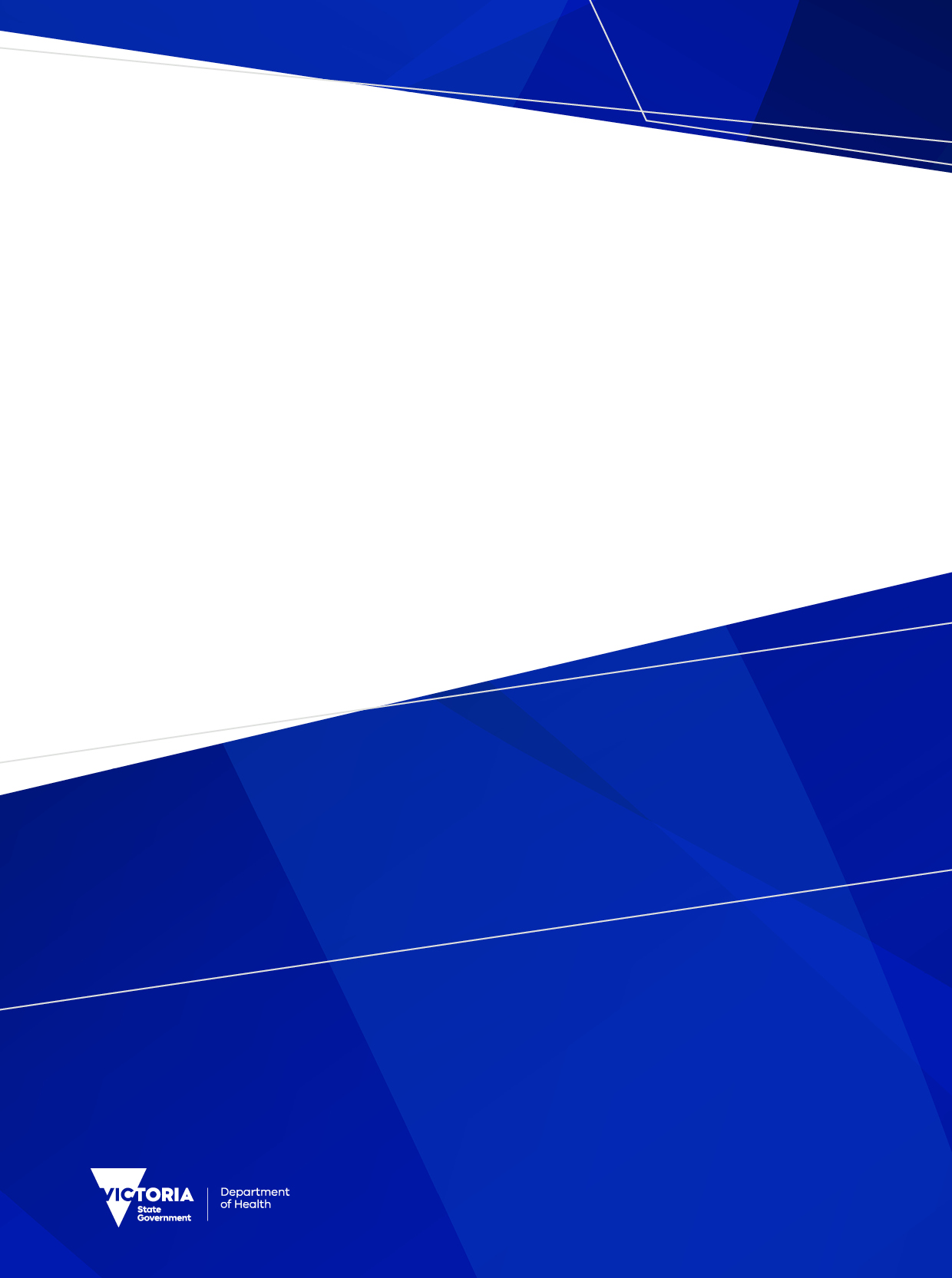 ContentsSection 1: Introduction	7VRMDS: background and purpose	7VRMDS user manual	7Purpose	7Contact	7Relevant references	7VRMDS data submission dates	8Section 2: Data items and definitions	9Data summary table and changes	9Group A patient demographic data items	141 Patient First Name	142 Patient Surname (Family Name)	143 Patient Street Address	154 Patient Locality	155 Patient Postcode of Residence	166 Date of Birth	167 Sex	178 Medicare Number	179 Indigenous Status	18Group B Service data items	1910 Hospital Name	1911 Hospital Code	1912 Campus Name	2013 Campus Code	2014 Unit Record Number	2115 Account Class	2216 Course Id	2317 Primary Site of Cancer	2317a Primary Site of Cancer 2	2418 Treating Doctor First Name	2519 Treating Doctor Surname (Family Name)	2520 Date of 1st Consultation with Radiation Oncologist	2621 Radiotherapy Date Ready for Care	2622 Radiotherapy Treatment Start Date	2723 Radiotherapy Treatment Completion Date	2724 New Treatment / Retreatment	2825 Intention of Radiotherapy Treatment	2826 Simulation 1	2927 Simulation 2	3028 Simulation 3	3129 Dosimetry 1	3130 Dosimetry 2	3231 Dosimetry 3	3332 Treatment Modality	3433 Total Radiation Fractions	3434 Total Number of Fields	3535 Inpatient Fractions	3636 Inpatient Fields	3637 Target Site of Radiotherapy 1	3738 Prescribed Dose for Target Site 1	3739 Delivered Dose for Target Site 1	3840 Total Fractions for Target Site 1	3841 Treatment Technique for Target Site 1	4042 Total Fields for Target Site 1	4143 Target Site of Radiotherapy 2	4244 Prescribed Dose for Target Site 2	4245 Delivered Dose for Target Site 2	4346 Total Fractions for Target Site 2	4347 Treatment Technique for Target Site 2	4448 Total Fields for Target Site 2	4449 Target Site of Radiotherapy 3	4550 Prescribed Dose for Target Site 3	4651 Delivered Dose for Target Site 3	4652 Total Fractions for Target Site 3	4753 Treatment Technique for Target Site 3	4854 Total Fields for Target Site 3	4955 Target Site of Radiotherapy 4	4956 Prescribed Dose for Target Site 4	5057 Delivered Dose for Target Site 4	5058 Total Fractions for Target Site 4	5159 Treatment Technique for Target Site 4	5260 Total Fields for Target Site 4	5361 Target Site of Radiotherapy 5	5362 Prescribed Dose for Target Site 5	5463 Delivered Dose for Target Site 5	5464 Total Fractions for Target Site 5	5565 Treatment Technique for Target Site 5	5666 Total Fields for Target Site 5	5767 Target Site of Radiotherapy 6	5768 Prescribed Dose for Target Site 6	5869 Delivered Dose for Target Site 6	5870 Total Fractions for Target Site 6	5971 Treatment Technique for Target Site 6	6072 Total Fields for Target Site 6	6173 Target Site of Radiotherapy 7	6174 Prescribed Dose for Target Site 7	6275 Delivered Dose for Target Site 7	6276 Total Fractions for Target Site 7	6377 Treatment Technique for Target Site 7	6478 Total Fields for Target Site 7	6579 Target Site of Radiotherapy 8	6580 Prescribed Dose for Target Site 8	6681 Delivered Dose for Target Site 8	6682 Total Fractions for Target Site 8	6783 Treatment Technique for Target Site 8	6884 Total Fields for Target Site 8	6985 Target Site of Radiotherapy 9	6986 Prescribed Dose for Target Site 9	7087 Delivered Dose for Target Site 9	7088 Total Fractions for Target Site 9	7189 Treatment Technique for Target Site 9	7290 Total Fields for Target Site 9	7391 Target Site of Radiotherapy 10	7392 Prescribed Dose for Target Site 10	7493 Delivered Dose for Target Site 10	7494 Total Fractions for Target Site 10	7595 Treatment Technique for Target Site 10	7696 Total Fields for Target Site 10	7797 Number of Treatment Reviews	7798 IGRT 2D	7899 IGRT 3D	78Section 3: File format, data transfer procedures, privacy and confidentiality	79Section 4: Access to data	80Appendix 1: Hospital and campus name and code list	81Appendix 2: Course ID	83Appendix 2a: Kilovoltage (KVT) course description	84Appendix 3: Ready for care	85Appendix 4: Intention of radiotherapy treatment	87Definitions	87Appendix 5: Treatment technique	89Permissible codes and definitions of radiation therapy techniques for the Victorian Radiotherapy Minimum Dataset	89Appendix 6: Target site code list	94Section 1: IntroductionThe Victorian Radiotherapy Minimum Data Set (VRMDS) contains demographic, administrative and clinical data for admitted and non-admitted patients treated in Victorian radiotherapy facilities in the public and private sector.VRMDS: background and purpose The VRMDS began in 2008–09 as an initiative of the then Department of Health in collaboration with Victorian radiotherapy providers. The purpose of the data collection is to provide the department with relevant data to inform service planning considerations for radiotherapy facilities, including metrics that inform this such as waiting times, and radiotherapy utilisation rates compared with optimal rates.The department also collects a subset of data items on behalf of the Victorian Cancer Registry, under the auspices of the Improving Cancer Outcomes (Diagnosis Reporting) Regulations 2015. VRMDS user manualPurposeThe purpose of the VRMDS user manual is to provide contributors to, and users of, the VRMDS with a complete information resource on the dataset.It is designed to:provide the necessary information to successfully compile and transmit the data filesfamiliarise contributors and users with data items and editsdetail or provide the location of related reference files and code listsidentify support services and contact details.ContactTelephone: 9456 4036 Email: Cancer Services & Information Unit <Radiotherapy.VRMDS@health.vic.gov.au>Relevant referencesTable 1: Publications and websitesVRMDS data submission datesVRMDS data must be submitted monthly, beginning on 30 August of each financial year. The submission will report courses completed in the previous month. Table 2: VRMDS submission datesSection 2: Data items and definitionsThis section lists the data elements of the VRMDS and provides the definitions, formats, maximum field size, code sets and other information for each element. The data items in the summary table below are grouped into patient demographic (Group A) and service/clinical (Group B) data items in the detailed specification tables that follow.Items labelled ‘F’ are required for funding model purposes.Data summary table and changes Table 3: SpecificationsGroup A patient demographic data items1 Patient First Name2 Patient Surname (Family Name)3 Patient Street Address4 Patient Locality 5 Patient Postcode of Residence6 Date of Birth7 Sex8 Medicare Number9 Indigenous StatusGroup B Service data items10 Hospital Name 11 Hospital Code 12 Campus Name13 Campus Code14 Unit Record Number15 Account Class 16 Course Id17 Primary Site of Cancer17a Primary Site of Cancer 218 Treating Doctor First Name19 Treating Doctor Surname (Family Name)20 Date of 1st Consultation with Radiation Oncologist21 Radiotherapy Date Ready for Care22 Radiotherapy Treatment Start Date23 Radiotherapy Treatment Completion Date24 New Treatment / Retreatment25 Intention of Radiotherapy Treatment26 Simulation 127 Simulation 228 Simulation 329 Dosimetry 130 Dosimetry 231 Dosimetry 332 Treatment Modality33 Total Radiation Fractions34 Total Number of Fields 35 Inpatient Fractions36 Inpatient Fields37 Target Site of Radiotherapy 1 38 Prescribed Dose for Target Site 139 Delivered Dose for Target Site 140 Total Fractions for Target Site 1 41 Treatment Technique for Target Site 142 Total Fields for Target Site 143 Target Site of Radiotherapy 244 Prescribed Dose for Target Site 245 Delivered Dose for Target Site 246 Total Fractions for Target Site 247 Treatment Technique for Target Site 248 Total Fields for Target Site 249 Target Site of Radiotherapy 3 50 Prescribed Dose for Target Site 351 Delivered Dose for Target Site 352 Total Fractions for Target Site 353 Treatment Technique for Target Site 354 Total Fields for Target Site 355 Target Site of Radiotherapy 4 56 Prescribed Dose for Target Site 457 Delivered Dose for Target Site 458 Total Fractions for Target Site 459 Treatment Technique for Target Site 460 Total Fields for Target Site 461 Target Site of Radiotherapy 5 62 Prescribed Dose for Target Site 563 Delivered Dose for Target Site 564 Total Fractions for Target Site 565 Treatment Technique for Target Site 566 Total Fields for Target Site 567 Target Site of Radiotherapy 668 Prescribed Dose for Target Site 669 Delivered Dose for Target Site 670 Total Fractions for Target Site 671 Treatment Technique for Target Site 672 Total Fields for Target Site 673 Target Site of Radiotherapy 7 74 Prescribed Dose for Target Site 775 Delivered Dose for Target Site 776 Total Fractions for Target Site 777 Treatment Technique for Target Site 778 Total Fields for Target Site 779 Target Site of Radiotherapy 8 80 Prescribed Dose for Target Site 881 Delivered Dose for Target Site 882 Total Fractions for Target Site 883 Treatment Technique for Target Site 884 Total Fields for Target Site 885 Target Site of Radiotherapy 986 Prescribed Dose for Target Site 987 Delivered Dose for Target Site 988 Total Fractions for Target Site 989 Treatment Technique for Target Site 990 Total Fields for Target Site 991 Target Site of Radiotherapy 10 92 Prescribed Dose for Target Site 1093 Delivered Dose for Target Site 1094 Total Fractions for Target Site 1095 Treatment Technique for Target Site 1096 Total Fields for Target Site 1097 Number of Treatment Reviews98 IGRT 2D 99 IGRT 3DSection 3: File format, data transfer procedures, privacy and confidentialityUse the Microsoft Excel file format.File naming convention: VRMDS_ProviderName_MonthYYYY_Version#Example:First submission: VRMDS_Alfred_July2022_V1Any re-submission:  VRMDS_Alfred_July2022_V2 (…..V3….etc)Every file must submit data items in the order they are listed in Section 2: Data items (list).Column headers must follow the ‘Abbreviated name’ provided against each data item in the specifications.Codes must comply with the code set and format specified for each data item.Only ICD-10-AM diagnosis codes can be used.There must be no hidden rows, columns or data tabs.Data files are to be lodged in the department’s Secure Data Exchange.The password must also be provided in a separate email or by telephone.Data must be submitted to the Department of Health by emailing the Cancer Services & Information Unit <Radiotherapy.VRMDS@health.vic.gov.au>.Section 4: Access to dataRadiotherapy providers and other external organisations may request data from the department by emailing the Cancer Services & Information Unit <Radiotherapy.VRMDS@health.vic.gov.au>.Requests for data will be assessed on a case-by-case basis. The department will aim to respond to requests submitted within 10 business days of receipt.The requesting organisation will be required to complete a Data Request Form and sign a Department of Health Conditions of release document. Appendix 1: Hospital and campus name and code listThe following table lists the hospital/provider name and code, and the campus name and code for all Victorian providers of radiotherapy services for the purposes of data lodgements to the VRMDS. The HosCode and CampCode are generated by the Department of Health and are made available when radiotherapy services begin at a location. Appendix 2: Course IDAppendix 2a: Kilovoltage (KVT) course descriptionAppendix 3: Ready for care Appendix 4: Intention of radiotherapy treatmentThis data field seeks to capture information on the intent of radiation treatment for a specific course of treatment rather than the overall management of the patient.Permissible codes to be used with the following definitions:1 = Prophylactic2 = Radical3 = Palliative4 = Other5 = Emergency.DefinitionsCode 1 = ProphylacticFor the purposes of the VRMDS, prophylactic intent is coded when radiotherapy is delivered to a treatment volume that has no history of disease or condition being present at the treatment site but has a high risk of developing based on the current cancer diagnosis.Inclusion(s):Prophylactic cranial irradiation e.g. small cell lung cancer or acute lymphoblastic leukaemia.Code 2 = RadicalRadical or curative radiotherapy is used when treatment is given for the purpose of curing or obtaining permanent control of the disease and includes adjuvant treatment.Code 3 = PalliativePalliative radiotherapy is used when cure is unlikely and treatment is given primarily for quality-of-life purposes such as pain control. Other benefits of treatment such as extending life are considered secondary contributions to the patient’s quality of life. In some cases, it is understood palliative radiotherapy may be more complex and is planned to extend life even though a cure is not expected.Code 4 = OtherThis would include treatment of non-malignant disease for controlling symptoms.List of common non-malignant codes:E22.0	Acromegaly and pituitary gigantismE24.9	Cushing’s syndrome, unspecifiedG50.0	Trigeminal neuralgiaG50.9  Disorder of trigeminal nerve, unspecifiedH06.2	Pain in a joint, ankle and footH11.0	PterygiumH35.3	Degeneration of macula and posterior poleH93.3	Disorders of acoustic nerveI47.0	Re-entry ventricular arrhythmiaI47.1	Supraventricular tachycardiaI47.2	Ventricular tachycardiaI47.9	Paroxysmal tachycardia, unspecifiedL57.0	Actinic keratosisL90.5	Scar conditions and fibrosis of skinL91.0	Hypertrophic scarM25.7	Osteophyte, multiple sitesM72.0	Palmar fascial fibromatosis [Dupuytren’s]M72.2	Plantar fascial fibromatosisQ23.9	Congenital malformation of aortic and mitral valves, unspecifiedQ27.3	Peripheral arteriovenous malformationQ28.0	Arteriovenous malformation of precerebral vesselsQ28.1	Other malformations of precerebral vesselsQ28.2	Arteriovenous malformation of cerebral vesselsT86.0	Bone marrow transplant rejectionCode 5 = EmergencyThe treating clinician has assessed the wait time for treatment cannot exceed 24 hours.Appendix 5: Treatment techniquePermissible codes and definitions of radiation therapy techniques for the Victorian Radiotherapy Minimum DatasetData elements 41, 47, 53 and 59 of the Victorian Radiotherapy Minimum Dataset (VRMDS) seek to capture information on how specialised treatment techniques are used in Victorian public radiation oncology facilities. This list of definitions will help contributing radiation therapy services to define the relevant code for data elements 41, 47, 53 and 59 of the VRMDS and is not intended to fully define the treatment techniques for all clinical applications. Code 1	RT – Radiation therapyIncludes 2D and 3D CRT techniques using photons and/or electrons that cannot be identified as any of the other listed techniques.For the purposes of VRMDS collection, RT includes megavoltage treatments only.Code 3	IMRT Intensity-modulated radiation therapy (IMRT) is a complex method of delivering highly conformal doses of radiation. For the purposes of VRMDS collection, IMRT is characterised by:inverse planning using specialised IMRT softwaremodulated dose delivery using physical compensators or automated multileaf collimators (MLCs)radiation oncology medical physicists applying quality assurance measuresthe assumption that IGRT is used for delivery.Code 5	SRS includes SABRIncludes stereotactic radiosurgery (SRS) and stereotactic ablative body radiotherapy (SABR).Stereotactic radiosurgery (SRS) is a technique used for small target volumes very close to critical structures and requiring a high degree of treatment delivery accuracy. For the purposes of VRMDS collection, SRS is characterised by:a single dose of treatment complex planning using specialised stereotactic RT software and complex single-dose treatment delivery using specialised equipmentradiation oncology medical physicists applying quality assurance measuresICD-10M code assisting in defining intracranial/extracranial treatments. A separate prescription is required for target sites that cannot be treated in a single session due to clinical considerations. Those constitute a separate course.The following table lists the distinction between stereotactic codes defined in this appendix (see also Code = 18 SRT).Code 5a	SRF (stereotactic radiosurgery frameless)This technique is a single dose, non-invasive mask-based fixation stereotactic treatment for patients receiving intracranial stereotactic radiosurgery (SRS) for small brain lesions. This code is not to be used for frame-based treatments (refer to Code 5).Code 7 	Paediatrics – Obsolete from 1 July 2023The TreatTechnique to be entered for paediatric patients is that which is used to treat the patient as listed in the code list (excluding Code 7). Includes all patients aged 17 years and under. Code 9 	Total body electrons (TBE)TBE radiation therapy is used when the treatment target volume is the entire skin surface area and electrons are the radiation type.For the purposes of VRMDS collection, TBE is characterised by:treatment to the entire skin surface using a standing frame and the associated boost fields that are prescribed in a single treatment courseradiation oncology medical physicists applying quality assurance measures.Code 9a	Total body irradiation (TBI)TBI radiation therapy is a treatment technique where the x-ray field encompasses the entire body at each fraction and is normally associated with a bone marrow transplant. For the purposes of VRMDS collection, TBI is characterised by:treatment to the entire body, with the patient either lying down or supported to standradiation oncology medical physicists planning and/or applying quality assurance measures.Code 10 	Brachytherapy intracavitary The insertion of radioactive sources into applicators that are located into body cavities such as the uterus, vagina or nasopharynx.Code 11 	Brachytherapy intraluminal Use of brachytherapy catheters for vascular insertions. Radiation sources are temporarily inserted into blood vessels. Code 12	Brachytherapy interstitial The insertion of devices containing radioactive sources directly into body tissue such as a breast implant.Excludes low-dose rate prostate seeds (refer to Code 14).Code 13 	Brachytherapy surface applicationsTemporary surface application of a radioactive source.Code 14 	Low-dose rate seeds Permanent implantation of radioactive seeds. Code 15	SXRT Superficial x-ray therapy: skin surface treatments utilising beam qualities up to 8 mm Al (beam x-ray energies up to 150 kV) e.g. skin squamous cell carcinoma.Code 16 	DXRTDeep x-ray therapy: Orthovoltage therapy using beam qualities above 8 mm Al (beam x-ray energies above 150 kV) such as the ribs.Code 17	VMAT A dynamic technique characterised by one or more intensity-modulated arcs. Depending on the equipment in use these can be coplanar or no-coplanar arcs, and gantry rotation speed, dose rate and collimator positions can be varied.Code 18 	SRT includes SBRT Includes stereotactic radiotherapy (SRT) and stereotactic body radiotherapy (SBRT):fractionated treatmentsall enabled by techniques and technologies that include imaging, beam modulation, dynamic treatment, motion managementa high risk associated with relatively large fraction dose, relatively tight margins and dose gradients (highly conformal)intra-fraction motion management where applicableintentionally inhomogeneous dose distributions across the target to maximise dose drop-off and spare surrounding organs at risk often coupled with robust patient immobilisation to improve accuracy of delivery and/or high-precision image-guided delivery. The following table aims to clarify the distinction between stereotactic codes defined in this appendix (see also Code 5 = SRS).Code 19	Gated RTA technique where the radiation beam is turned on and off during delivery to account for target motion. This includes the deep inhalation breath-hold method.Code 20	Adaptive RTA technique in which the treatment is re-planned real-time, online to account for internal anatomical changes.Code 21 	Intraoperative radiotherapyA method of cancer treatment in which a large single dose of radiation is delivered to the tumour or tumour bed via a rigid treatment cone at the time of surgical exposure.Appendix 6: Target site code list Victorian Radiotherapy Minimum Dataset user manual 2023-24Version 3.43 OFFICIALTo receive this document in another format, phone +61 3 9456 4036, using the National Relay Service 13 36 77 if required, or email the Cancer Services & Information Unit <Radiotherapy.VRMDS@health.vic.gov.au>Authorised and published by the Victorian Government, 1 Treasury Place, Melbourne.© State of Victoria, Australia, Department of Health, June 2023ISBN 978-1-76131-173-4 (pdf/online/MS word)Available from the department's radiotherapy web page <https://www.health.vic.gov.au/publications/victorian-radiotherapy-minimum-data-set-user-manual-and-appendices>To receive this document in another format, phone +61 3 9456 4036, using the National Relay Service 13 36 77 if required, or email the Cancer Services & Information Unit <Radiotherapy.VRMDS@health.vic.gov.au>Authorised and published by the Victorian Government, 1 Treasury Place, Melbourne.© State of Victoria, Australia, Department of Health, June 2023ISBN 978-1-76131-173-4 (pdf/online/MS word)Available from the department's radiotherapy web page <https://www.health.vic.gov.au/publications/victorian-radiotherapy-minimum-data-set-user-manual-and-appendices>VRMDS and other relevant reference filesWebsite URLDepartment of Health: Cancerwww2.health.vic.gov.au/about/health-strategies/cancer-careDepartment of Health: Hospital circularswww2.health.vic.gov.au/about/news-and-events/hospitalcircularsDepartment of Health: Radiotherapy https://www2.health.vic.gov.au/about/health-strategies/cancer-care/radio-therapyPostcode localityhttps://www2.health.vic.gov.au/about/publications/researchandreports/postcode-locality-reference Victorian Cancer Registrywww.cancervic.org.au/research/registry-statistics/vcr Guide to identifying reportable cancerswww.cancervic.org.au/downloads/research/registry/Reportable-Cancers-Guide-to-identification-of-cancers-reportable-to-the-Victorian-Cancer-Registry-July-2018.pdfSubmission dateData period (courses completed)30 AugustJuly30 SeptemberAugust30 OctoberSeptember30 NovemberOctober30 DecemberNovember30 JanuaryDecember28 FebruaryJanuary30 MarchFebruary30 AprilMarch30 MayApril30 JuneMay30 JulyJuneItem no.Data element nameAbbreviated nameChanges in V 3.431Patient First NamePFirstName2Patient Surname (Family Name)PSurname3Patient Street AddressPStreetAddr4Patient LocalityPLocality5Patient Postcode of ResidencePostcodeRes6Date of BirthDoB7SexSex8Medicare NumberMedicareNo9Indigenous StatusIndigStatus10Hospital NameHosName11Hospital CodeHosCode12Campus NameCampNameNew campus added in Appendix 113Campus CodeCampCodeNew campus added in Appendix 114Unit Record NumberURN15Account Class (F)AccClass16Course IdCourseIdAdditional information17Primary Site of Cancer / ICD-10-AMPrimarySite17aPrimary Site of Cancer 2/ ICD-10-AMPrimarySite2New item (for conditional use)18Treating Doctor First NameROFirstName19Treating Doctor Surname (Family Name)ROSurname20Date of 1st Consultation with Radiation Oncologist1stConsultRO21Radiotherapy Ready for Care DateRFC22Radiotherapy Treatment Start DateStartDate23Radiotherapy Course Completion DateCompletionDate24New Treatment / RetreatmentNewTreat/Retreat25Intention of Radiotherapy TreatmentIntent26Simulation 1 * (F)Sim127Simulation 2 * (F)Sim228Simulation 3 * (F)Sim329Dosimetry 1 * (F)Dos130Dosimetry 2 * (F)Dos231Dosimetry 3 * (F)Dos332Treatment Modality (F)Modality33Treatment Technique (F)Technique33Total Radiation FractionsTotalFractionsAmended. Effective 1 July 202334Total Number of Fields (F)TotalFields35Inpatient FractionsInpFractions36Inpatient Fields * (F)InpFields37Target Site of Radiotherapy 1TargetSite1New Target Sites added 18c,19c,20c,21c Effective from 1 July 202338Prescribed Dose for Target Site 1PrescrDose139Delivered Dose for Target Site 1DelivDose140Total Fractions for Target Site 1TFractionsTarget141Treatment Technique for Target Site 1 (F)TechTarget1Code 7= Paediatric obsolete from 1 July 202342Total Fields for Target Site 1TFieldsTarget143Target Site of Radiotherapy 2TargetSite2New Target Sites added 18c,19c,20c,21c. Effective from 1 July 202344Prescribed Dose for Target Site 2PrescrDose245Delivered Dose for Target Site 2DelivDose246Total Fractions for Target Site 2TFractionsTarget247Treatment Technique for Target Site 2 (F)TechTarget2Code 7= Paediatric obsolete from 1 July 202348Total Fields for Target Site 2TFieldsTarget249Target Site of Radiotherapy 3TargetSite3New Target Sites added 18c,19c,20c,21c Effective from 1 July 202350Prescribed Dose for Target Site 3PrescrDose351Delivered Dose for Target Site 3DelivDose352Total Fractions for Target Site 3TFractionsTarget353Treatment Technique for Target Site 3 (F)TechTarget3Code 7= Paediatric obsolete from 1 July 202354Total Fields for Target Site 3TFieldsTarget355Target Site of Radiotherapy 4TargetSite4New Target Sites added 18c,19c,20c,21cEffective from 1 July 202356Prescribed Dose for Target Site 4PrescrDose457Delivered Dose for Target Site 4DelivDose458Total Fractions for Target Site 4TFractionsTarget459Treatment Technique for Target Site 4 (F)TechTarget4Code 7= Paediatric obsolete from 1 July 202360Total Fields for Target Site 4TFieldsTarget461Target Site of Radiotherapy 5TargetSite5New Target Sites added 18c,19c,20c,21cEffective from 1 July 202362Prescribed Dose for Target Site 5PrescrDose563Delivered Dose for Target Site 5DelivDose564Total Fractions for Target Site 5TFractionsTarget565Treatment Technique for Target Site 5 (F)TechTarget5Code 7= Paediatric obsolete from 1 July 202366Total Fields for Target Site 5TFieldsTarget567Target Site of Radiotherapy 6TargetSite6New Target Sites added 18c,19c,20c,21cEffective from 1 July 202368Prescribed Dose for Target Site 6PrescrDose669Delivered Dose for Target Site 6DelivDose670Total Fractions for Target Site 6TFractionsTarget671Treatment Technique for Target Site 6 (F)TechTarget6Code 7= Paediatric obsolete from 1 July 202375Total Fields for Target Site 6TFieldsTarget673Target Site of Radiotherapy 7TargetSite774Prescribed Dose for Target Site 7PrescrDose775Delivered Dose for Target Site 7DelivDose776Total Fractions for Target Site 7TFractionsTarget777Treatment Technique for Target Site 7 (F)TechTarget7Code 7= Paediatric obsolete from 1 July 202378Total Fields for Target Site 7TFieldsTarget779Target Site of Radiotherapy 8TargetSite8New Target Sites added 18c,19c,20c,21cEffective from 1 July 202380Prescribed Dose for Target Site 8PrescrDose881Delivered Dose for Target Site 8DelivDose882Total Fractions for Target Site 8TFractionsTarget883Treatment Technique for Target Site 8 (F)TechTarget8Code 7= Paediatric obsolete from 1 July 202384Total Fields for Target Site 8TFieldsTarget885Target Site of Radiotherapy 9TargetSite9New Target Sites added 18c,19c,20c,21cEffective from 1 July 202386Prescribed Dose for Target Site 9PrescrDose987Delivered Dose for Target Site 9DelivDose988Total Fractions for Target Site 9TFractionsTarget989Treatment Technique for Target Site 9 (F)TechTarget9Code 7= Paediatric obsolete from 1 July 202390Total Fields for Target Site 9TFieldsTarget991Target Site of Radiotherapy 10TargetSite10New Target Sites added 18c,19c,20c,21cEffective from 1 July 202392Prescribed Dose for Target Site 10PrescrDose1093Delivered Dose for Target Site 10DelivDose1094Total Fractions for Target Site 10TFractionsTarget1095Treatment Technique for Target Site 10 (F)TechTarget10Code 7= Paediatric obsolete from 1 July 202396Total Fields for Target Site 10TFieldsTarget1097Number of Treatment ReviewsTreatReview98IGRT 2DIGRT2D99IGRT 3DIGRT3DGroup APatient’s first nameAbbreviated namePFirstNameDefinitionThe full first name of the patientPurposeTo facilitate data linkageData typeAlpha FormatAAAAAMaximum field sizeNot applicableCode setn/aAdditional informationEnter name as appears on the Medicare cardLower case acceptable Missing dataNot acceptableGroup APatient Surname Abbreviated namePSurnameDefinitionThe full surname of the patientPurposeTo facilitate data linkageData typeAlpha FormatAAAAAMaximum field sizeNot applicableCode setn/aAdditional informationEnter name as it appears on the Medicare cardLower case is acceptable Missing dataNot acceptableGroup AStreet addressAbbreviated namePStreetAddrDefinitionStreet number and namePurposeAnalysis around access to servicesData typeAlphanumericFormatA(22)Maximum field size22Code setFree textMissing dataNot acceptableGroup APatient Abbreviated namePLocalityDefinitionGeographic location (suburb/town/locality for Australian residents; country for overseas residents) of usual residence of the person (not postal address)PurposeTo enable calculation (with Postcode field) of the patient’s appropriate Statistical Local Area (SLA) and local government area (LGA), which enables analysis of service use and need for services, identification of patients living outside of Victoria for purposes of cross-border funding, identification of patients living outside Australia for the Reciprocal Health Care AgreementData typeAlphanumericFormatA(22)Maximum field size22Code setPostcode locality reference <www2.health.vic.gov.au/hospitals-and-health-services/data-reporting/health-data-standards-systems/reference-files>Additional informationOnly name of locality is permissible (not the code)For overseas patients, services may enter country name or ‘overseas’ where the country name is not knownMissing dataNot acceptableGroup APatient postcode of residenceAbbreviated namePostcodeResDefinitionPostcode of patient’s usual place of residence PurposeAdministrative – to inform analysis around accessData typeNumericFormatNNNNMaximum field size4Code setPostcode locality reference <https://www2.health.vic.gov.au/about/publications/researchandreports/postcode-locality-reference>Additional informationFor overseas patients, services may enter country name or ‘overseas’ where the country name is not knownGroup ADate of birthAbbreviated name DoBDefinitionThe date of birth of the patientPurposeDoB is required for a range of clinical and administrative purposes; it enables derivation of age for use in demographic analyses, and assists in the unique identification of clients if other identifying information is missing or in questionData typeDateFormatDD/MM/YYYYMaximum field size10Code setNot applicableAdditional informationNot applicableMissing dataNot acceptableGroup ASexAbbreviated nameSexDefinitionThe biological distinction between male and femaleWhere there is an inconsistency between anatomical and chromosomal characteristics, gender is based on anatomical characteristicsPurposeThis is a core data element in a wide range of social, labour and demographic statisticsData typeAlphaFormatM = Male, F = Female, I = Indeterminate, N = Not stated or inadequately describedMaximum field size1Code setM or F or I or NAdditional informationEnter gender at birth Missing dataNot acceptableGroup AMedicare numberAbbreviated nameMedicareNoDefinitionPerson identifier allocated by the HIC to eligible patients under the Medicare scheme that appears on a Medicare cardPurposeTo be used to link patients across different service providers and combine with other data items to identify duplicate course entriesData typeNumericFormatN(11)Required field size11 (inclusive of number against patient name)Code setMedicare numberNME: ‘Not Medicare Eligible’ where patients do not have a Medicare number e.g. overseas visitorsDVA numbers must be entered if the patient does not have a Medicare cardAdditional informationDo not include hyphens, spaces, underscores, blank cells, etc.Missing dataNot acceptableGroup AIndigenous statusAbbreviated nameIndigStatusDefinitionWhether a person identifies as being of Aboriginal or Torres Strait Islander originPurposeDemographic information to facilitate analysis around access to services and service planningData typeNumericFormatNMaximum field size1Code set1 = Aboriginal but not Torres Strait Islander origin2 = Torres Strait Islander but not Aboriginal origin3 = Both Aboriginal and Torres Strait Islander origin4 = Neither Aboriginal nor Torres Strait Islander origin9 = Not stated or inadequately describedAdditional informationNilMissing dataNot acceptableGroup BHospital name (or Provider name)Abbreviated nameHosNameDefinitionThe name of the hub hospital or provider of the servicePurposeAdministrative and to inform analysis on access to servicesData typeTextFormatAlphaMaximum field sizeOpenCode setRefer to Appendix 2 for hospital name listAdditional informationNilMissing dataNot acceptableGroup BHospital code (or Provider Code)Abbreviated nameHosCodeDefinitionThe code of the hub hospital or provider of the servicePurposeAdministrative and to inform analysis on access to servicesData typeNumericFormatNNNNMaximum field size4Code setRefer to Appendix 2 for hospital/provider code listAdditional informationProvider name may be used in place of code where this is agreedMissing dataNot acceptableGroup BCampus nameAbbreviated nameCampNameDefinitionIdentifies the hospital campus where the course of radiotherapy was providedPurposeAdministrative and to inform analysis on access to servicesData typeAlphaFormatAAAAMaximum field sizeOpenCode setRefer to Appendix 2 for campus code listAdditional informationNilMissing dataNot acceptableGroup BCampus codeAbbreviated nameCampCodeDefinitionIdentifies the code of the hospital campus where the course of radiotherapy was providedPurposeAdministrative and to inform analysis on access to servicesData typeNumericFormatNNNNMaximum field size4Code setRefer to Appendix 2 for campus code listAdditional informationNilMissing dataNot acceptableGroup BUnit record numberAbbreviated nameURNDefinitionHospital-specific patient identifier that is unique within an establishment or agency for that patientPurposeThis item could be used for editing at the agency or collection authority level and potentially for record linkageData typeAlphanumericFormatIndividual agencies or collection authorities may use their own alphabetic, numeric or alphanumeric coding systemsMaximum field size20Code setHospital determinedAdditional information The URN may not be unique across facilities but must be unique within a facilityIt should not include apostrophes, hyphens, inflections, dashes or spacesThe name of the person should not be used as the URNMissing dataNot acceptableGroup BAccount classAbbreviated nameAccClassDefinitionPublic: The patient is referred to the radiation therapy centre for treatment and is not MBS billedPrivate: Privately insured admitted patients onlyMBS: The patient is referred to a named doctor or radiation oncologist and is Medicare billedDVA: The patient holds a Department of Veteran Affairs cardShared care: The patient is a public patient who meets the eligibility criteria for referral to a participating private radiotherapy providerOther: Self-funded and overseas patientsPurposeAdministrative and funding analysisData typeAlphanumericFormatAa, AAA, AA, AaaaaMaximum field size5Code setPu, Pr, MBS, DVA, SC, OtherAdditional informationWhere treatment is delivered in both admitted and non-admitted settings, the account class reported should be that in which most fractions are deliveredMissing dataNot acceptableGroup BCourse IdAbbreviated nameCourseIdDefinitionA course of radiotherapy involves:a prescription by a radiation oncologist outlining the anatomical region/site(s) to be treated, fractionation and total dose to be deliveredall phases of radiotherapy delivered for managing a single disease entity relating to a decision to treatPurposeThis is required to link treatment components relating to a particular course of treatmentData typeAlphanumericFormatN(20)Maximum field size20Code setFreeAdditional informationAll courses planned must be allocated a course number, even if they did not startEach course Id should be a unique numberSpaces. Decimals and punctation are not accepted as part of the CourseIdEach course Id can have only one modalitySee Appendix 2 for conditions determining course status See Appendix 2a for description of a KVT courseMissing dataNot acceptableGroup BPrimary site of diseaseAbbreviated namePrimarySiteDefinitionThe primary site is the site of origin of the tumour, as opposed to the secondary or metastatic sites. It is described by reporting the anatomical origin and position of the tumour. ICD-10-AM: ICD Code (Australian modification, version 9 or later) is used to indicate the primary site of cancer for which the radiotherapy treatment is being given. The primary cancer is coded whether the treatment is being given for the primary cancer or a secondary cancer resulting from the primary cancerPurposeMonitoring the number of new cases of treatment for calculating utilisation rates and inform service planningData typeAlphanumericFormatANN.NMaximum field size6Code setICD-10-AMAdditional informationDo not use ICD-10 codes that describe secondary causes e.g. C77–C79.9Missing dataNot acceptableGroup BPrimary site of disease 2Abbreviated namePrimarySite 2DefinitionThe primary site is the site of origin of the tumour, as opposed to the secondary or metastatic sites. It is described by reporting the anatomical origin and position of the tumour. ICD-10-AM: ICD Code (Australian modification, version 9 or later) is used to indicate the primary site of cancer for which the radiotherapy treatment is being given. The primary cancer is coded whether the treatment is being given for the primary cancer or a secondary cancer resulting from the primary cancerPurposeMonitoring the number of new cases of treatment for calculating utilisation rates and inform service planningData typeAlphanumericFormatANN.NMaximum field size6Code setICD-10-AMAdditional informationDo not use ICD-10 codes that describe secondary causes e.g.C77–C79.9This field is to be populated only where a second primary site is diagnosed and receives bilateral treatment with VMAT or IMRT, and where TargetSite=18c,19c,20c or 21cMissing dataNot acceptableGroup BTreating doctor’s first nameAbbreviated nameROFirstNameDefinitionThe full first name of the prescribing doctorPurposeIn particular, to identify the relevant doctor to approach to either: resolve queries that may arise from the Victorian Cancer Registry quality control program; or to conduct Human Research Ethics Committee–approved recruitment studies.Data typeAlphaFormatAAAAMaximum field sizeNot applicableCode setNot applicableAdditional informationNilMissing dataNot acceptableGroup BTreating doctor’s surnameAbbreviated nameROSurnameDefinitionThe full surname of the prescribing doctorPurposeUsed to identify the relevant doctor to approach to either: resolve queries that may arise from the Victorian Cancer Registry quality control program; or to conduct Human Research Ethics Committee–approved recruitment studies Data typeAlphaFormatAAAAMaximum field sizeNot applicableCode setNot applicableAdditional informationNilMissing dataNot acceptableGroup BDate of first consultation with ROAbbreviated name1stConsultRODefinitionThe date when the first consultation with a radiation oncologist was attended by the patient and a prescription was produced for the reported course of treatmentPurposeTo generate access indicatorsData typeDateFormatDD/MM/YYYYMaximum field size10Code setNot applicableAdditional informationWhere the first consultation occurred outside the treating hospital, the service is to pursue the date as far as possibleMissing dataNot acceptableGroup BRadiotherapy date ready for careAbbreviated nameRFCDefinitionPatients are ready for care on the date on which the radiation oncologist and the patient agree to radiotherapy treatmentRefer to Appendix 3 for full definitionPurposeQuality analysis: access to radiotherapy, wait timesData typeDateFormatDD/MM/YYYYMaximum field size10Code setNot applicableAdditional informationRefer to Appendix 3 for further informationMissing dataNot acceptableGroup BRadiotherapy start date Abbreviated nameStartDateDefinitionThe date on which the patient begins a course of treatmentPurposeQuality analysis: access to radiotherapy, wait timesData typeDateFormatDD/MM/YYYYMaximum field size10Code setNot applicableAdditional informationNilMissing dataAcceptable if patient did not startGroup BRadiotherapy course completion date Abbreviated nameCompletionDateDefinitionDate of last fractionPurposeQuality analysis: access to radiotherapy, wait timesData typeDateFormatDD/MM/YYYYMaximum field size10Code setNot applicableAdditional informationNilMissing dataAcceptable if patient did not start	Group BNew treatment/retreatmentAbbreviated nameNewTreat/RetreatDefinitionNew treatment: patients receiving a first course of radiotherapy for a particular primary cancer diagnosisRetreatment: a subsequent course of radiotherapy after the patient has previously received a course of radiotherapy for the same primary diagnosis, regardless of the body site or Victorian facility at which other courses were providedPurposeTo calculate radiotherapy utilisation rates for service planningData typeTextFormatAlphaMaximum field size1Code setN = New treatmentR = RetreatmentAdditional informationNilMissing dataNot acceptableGroup BIntention of radiotherapy treatment Abbreviated nameIntentDefinitionThe reason treatment is provided to a patient as represented by a codePurposeQuality analysis: access to radiotherapy, wait timesData typeNumberFormatNMaximum field size1Code set1 = Prophylactic2 = Radical3 = Palliative4 = Other5 = EmergencyAdditional informationRefer to Appendix 4 for a description of codesMissing dataNot acceptableGroup BSimulation 1Abbreviated nameSim1DefinitionFirst simulationPurposeTo count the number of simulations for funding purposesData typeAlphanumericFormatAAAAAAN or AAAAAAN.NMaximum field size< 9Code setOPSimL1OPSimL2OPSimL3OPSimL3.1OPSimL4IPSimL1IPSimL2IPSimL3IPSim3.1IPSimL4MROPSimL3MROPSimL3.1MROPSimL4MRIPSimL3MRIPSimL3.1MRIPSimL4Additional informationSXRT courses should not have a Sim entryMR refers to simulation done on a magnetic resonance simulatorMissing dataAcceptable only where no Sim is providedGroup BSimulation 2Abbreviated nameSim2DefinitionSecond simulation for the coursePurposeTo count the number of simulations for funding purposesData typeAlphanumericFormatAAAAAAN or AAAAAAN.NMaximum field size< 9Code setOPSimL1OPSimL2OPSimL3OPSimL3.1OPSimL4IPSimL1IPSimL2IPSimL3IPSim3.1IPSimL4MROPSimL3MROPSimL3.1MROPSimL4MRIPSimL3MRIPSimL3.1MRIPSimL4NoneAdditional informationThis may be a re-simulation of the same site or a new site to be treated during the same courseSXRT courses should not have a Sim entryMR refers to simulation done on a magnetic resonance simulatorMissing dataAcceptable only where no Sim is providedGroup BSimulation 3Abbreviated nameSim3DefinitionThird simulation for the coursePurposeTo count the number of simulations for funding purposesData typeNumericFormatAAAAAAN or AAAAAAN.NMaximum field size< 9Code setOPSimL1OPSimL2OPSimL3OPSimL3.1OPSimL4IPSimL1IPSimL2IPSimL3IPSim3.1IPSimL4MROPSimL3MROPSimL3.1MROPSimL4MRIPSimL3MRIPSimL3.1MRIPSimL4Additional informationThis may be a re-simulation of the same site or a new site to be treated during the same courseSXRT courses should not have a Sim entryMR refers to simulation done on a magnetic resonance simulatorMissing dataAcceptable only where no Sim is providedGroup BDosimetry 1Abbreviated nameDos1DefinitionFirst dosimetryPurposeTo count the number of dosimetric plans for funding purposesData typeAlphanumericFormatAAAAAAN or AAAAAAN.N or AAA-AAAAAANMaximum field size< 11Code setCTDosL1CTDosL2CTDosL3CTDosL3.1CTDosL4CTDosL4.1CTDosL5Non-CTDosL1Non-CTDosL2Non-CTDosL3NoneAdditional informationDosimetry done on an MR scan should use the equivalent CT Dos CodesSXRT courses should not have a Dos entryMissing dataAcceptable only where no Dos is providedGroup BDosimetry 2Abbreviated nameDos2DefinitionSecond dosimetryPurposeTo count the number of dosimetric plans for funding purposesData typeAlphanumericFormatAAAAAAN or AAAAAAN.N or AAA-AAAAAAN Maximum field size< 11Code setCTDosL1CTDosL2CTDosL3CTDosL3.1CTDosL4CTDosL4.1CTDosL5Non-CTDosL1Non-CTDosL2Non-CTDosL3NoneAdditional informationUse for re-plan, for subsequent phase of dosimetry or dosimetry to a new site being treated during the courseSXRT courses should not have a Dos entryDosimetry done on an MR scan should use the equivalent CT Dos CodesMissing dataAcceptable only where no Dos is providedGroup BDosimetry 3Abbreviated nameDos3DefinitionThird dosimetryPurposeTo count the number of dosimetric plans for funding purposesData typeAlphanumericFormatAAAAAAN or AAAAAAN.N or AAA-AAAAAANMaximum field size< 11Code setCTDosL1CTDosL2CTDosL3CTDosL3.1CTDosL4CTDosL4.1CTDosL5Non-CTDosL1Non-CTDosL2Non-CTDosL3Additional informationUse for re-plan, for subsequent phase of dosimetry or dosimetry to a new site being treated during the courseSXRT courses should not have a Dos entryDosimetry done on an MR scan should use the equivalent CT Dos CodesMissing dataAcceptable only where no Dos is providedGroup BTreatment modalityAbbreviated nameModalityDefinitionIdentifies the type of radiation equipment usedPurposeTo inform analysis on access to treatment mode, funding and service planningData typeNumericFormatNMaximum field size1Code set1 = MVT (megavoltage therapy)2 = BRY (brachytherapy)3 = KVT (kilovoltage therapy)4 = Co60 (Cobalt60)5 = MRMV (magnetic resonance megavoltage linac)Additional informationNilMissing dataNot acceptableGroup BRadiation fractionsAbbreviated nameTotalFractionsDefinitionThe number of radiotherapy fractions delivered during the course of radiationThis reflects the number of patient attendances for treatment (excluding planning and consultations)PurposeProvides the total number of attendances for a course of treatmentData typeNumericFormatNNMaximum field size2Code setNot applicableAdditional informationIncludes inpatient and outpatient fractions (for the same course)Where only one target site is treated, TotalFractions equals the number under TFractionsTarget1Where multiple target sites are treated, TotalFractions should equal up to sum of fractions of all TargetSites provided in the course. Cancelled courses must be included (include fractions for courses partly finished)Enter ‘0’ fractions for courses planned but not treatedWhere a patient receives two fractions per day (a second attendance on the same day), this is reported as two fractionsWhere a patient receives a sequential electron-boost following breast MV treatment, total fractions should be the sum of the fractions including the boostMissing dataNot acceptableGroup BTotal number of fieldsAbbreviated nameTotalFieldsDefinitionThe number of fields delivered during the course of radiotherapyPurposeTo measure complexity for funding purposesData typeNumericFormatNNNMaximum field size3Code setNot applicableAdditional informationTotalFields is the sum of the fields delivered to each of the target sitesA field count entry for courses that were not completed must be included Enter ‘0’ field count for courses that were planned but not treatedFor data items 41, 47, 53, 59 where TreatTechnique is 17 = VMAT or 18 = SRT/SBRT enter number arcs: where 1 arc = 1 field, 2 arcs = 2 fields, etc.Where modality = BRY, TotalFields should equal 0Missing dataNot acceptableGroup BInpatient fractionsAbbreviated nameInpFractionsDefinitionThe total number of fractions delivered during an inpatient admissionPurposeTo distinguish non-admitted radiotherapy activity from admitted activityData typeNumericFormatNNMaximum field size2Code setNot applicableAdditional informationNilMissing dataNot acceptableGroup BInpatient fieldsAbbreviated nameInpFieldsDefinitionThe total number of fields/arcs delivered as part of an inpatient admissionPurposeTo distinguish non-admitted activity from admitted activity and calculate weighted activity units for treatments eligible for fundingData typeNumericFormatNNMaximum field size2Code setNot applicableAdditional informationNilMissing dataNot acceptableGroup B Target site of radiotherapyAbbreviated nameTargetSite1DefinitionThe anatomical site or region of the body that is the target of a particular radiotherapy treatmentIdentifies the anatomic target of the most clinically significant region of radiation therapy delivered to the patient during the course of treatmentPurposeTo identify the anatomical structures targeted by the radiotherapy and to determine whether the site of the primary disease was treated with radiation or if other regional or distant sites were targetedData typeNumeric ± alphaFormatNN, NNAMaximum field size (per site)3Code setVRMDS target site list (refer to Appendix 6)Additional informationMultiple target sites to be entered into individual columns and matched to corresponding prescribed dose, delivered dose, fractions, technique and field columnsIt is preferred that the target site with the most fractions is placed firstMissing dataNot acceptableGroup BPrescribed doseAbbreviated namePrescrDose1DefinitionThe maximum dose level to the target site as ordered/prescribed and signed for by the radiation oncologistPurposeTo meet reporting requirements under Schedule 1 of the Improving Cancer Outcomes (Diagnosis Reporting) Regulations 2015Data typeNumericFormatNN.NNMaximum field size5Code setMeasurement unit: Gray (Gy)Additional informationData entered must correspond to the treated target site numberMissing dataNot acceptableGroup BDelivered doseAbbreviated nameDelivDose1DefinitionThe dose that is a sum of the fractional doses delivered to the target site for the course of radiotherapy, as recorded in the Radiation Oncology Information System (ROIS)PurposeTo meet reporting requirements under Schedule 1 of the Improving Cancer Outcomes (Diagnosis Reporting) Regulations 2015Data typeNumericFormatNN.NNMaximum field size5Code setMeasurement unit: Gray (Gy)Additional informationData entered must correspond to the treated target site number If treatment did not begin, enter ‘0’Missing dataNot acceptableGroup BTotal number of fractions Abbreviated nameTFractionsTarget1DefinitionThe number of fractions delivered to the target site during the course of radiotherapyPurposeTo measure complexity for funding purposes and contribute to dose analysisData typeNumericFormatNNNMaximum field size3Code setNot applicableAdditional informationThe total number of fractions must be reported for the corresponding target site number A fraction entry for courses that were not completed must be includedEnter a ‘0’ fraction count for courses that were planned but not treatedMissing dataNot acceptableGroup BTreatment technique Abbreviated nameTechTarget1DefinitionIdentifies the treatment/technique typePurposeTo identify trends in treatment techniques for service and budget planningData typeNumeric or alphanumericFormatN or NN or NaMaximum field size2Code set1 = RT  3 = IMRT 5 = SRS (using frame, also includes SABR)5a = SRF (stereotactic radiosurgery frameless) 9 = TBE 9a = TBI 10 = Intracavitary (BRY) 11 = Intraluminal (BRY)  12 = Interstitial (BRY)   13 = Surface applications (BRY)   14 = Low-dose rate seeds   15 = SXRT  16 = DXRT 17 = VMAT (volumetric modulated arc therapy)18 = SRT includes SBRT19 = Gated RT20 = Adaptive RT      21 = Intraoperative radiotherapy (IORT)Additional informationRefer to Appendix 5 for definitions of the codesThe reported technique is the technique used for Target Site 1Missing dataNot acceptableGroup BTotal number of fields target siteAbbreviated nameTFieldsTarget1DefinitionThe number of fields delivered to the target site during the course of radiotherapyPurposeTo measure complexity for funding purposes and contribute to dose analysisData typeNumericFormatNNMaximum field size2Code setNot applicableAdditional informationThe total number of fields must be reported for the corresponding target site numberA field entry for treatment begun but not completed must be includedEnter an ‘0’ field count for courses that were planned but not treatedWhere modality = BRY, TotalFields should equal 0Where TreatTechnique is 17 = VMAT or 18 = SRT/SBRT enter number of arcs: 1 arc = 1 field, 2 arcs = 2 fields, etc.Missing dataNot acceptableGroup B Target site of radiotherapyAbbreviated nameTargetSite2DefinitionThe site or region of the body that is the target of a particular radiotherapy treatmentIdentifies the second anatomical target site to which radiation therapy is delivered during the course of treatmentPurposeTo identify the anatomical structures targeted by the radiotherapy and to determine whether the site of the primary disease was treated with radiation or if other regional or distant sites were targetedData typeNumeric or alphanumericFormatNN or NNAMaximum field size (per site)3Code setVRMDS target site list (refer to Appendix 6)Additional informationNilMissing dataLeave blank only when a second target site is not plannedGroup BPrescribed doseAbbreviated namePrescrDose2DefinitionThe maximum dose level to the target site as ordered/prescribed and signed for by the radiation oncologistPurposeTo meet reporting requirements under Schedule 1 of the Improving Cancer Outcomes (Diagnosis Reporting) Regulations 2015Data typeNumericFormatNN.NNMaximum field size5Code setMeasurement unit: Gray (Gy)Additional informationData entered must correspond to the treated target site numberMissing dataLeave blank only when a second target site is not prescribedGroup BDelivered doseAbbreviated nameDelivDose2DefinitionThe dose that is a sum of the fractional doses delivered to the target site for the course of radiotherapy as recorded in the Radiation Oncology Information System (ROIS)PurposeTo meet reporting requirements under Schedule 1 of the Improving Cancer Outcomes (Diagnosis Reporting) Regulations 2015Data typeNumericFormatNN.NNMaximum field size5Code setMeasurement unit: Gray (Gy)Additional informationData entered must correspond to the treated target site numberMissing dataLeave blank only when a second target site is not treatedGroup BRadiation fractions Abbreviated nameTFractionsTarget2DefinitionThe number of radiotherapy fractions delivered to the target site during the course of radiationPurposeDescribes the course of radiotherapyData typeNumericFormatNNMaximum field size2Code setNot applicableAdditional informationData entered must correspond to the treated target site number Missing dataLeave blank only when a second target site is not treatedGroup BTreatment techniqueAbbreviated nameTechTarget2DefinitionIdentifies the treatment typePurposeTo identify trends in treatment techniques for service and budget planningData typeNumeric or alphanumericFormatN or NN or NaMaximum field size2Code set1 = RT  3 = IMRT 5 = SRS includes SABR5a = SRF (stereotactic radiosurgery frameless) 9 = TBE 9a = TBI 10 = Intracavitary (BRY) 11 = Intraluminal (BRY)  12 = Interstitial (BRY)   13 = Surface applications (BRY)   14 = Low-dose rate seeds   15 = SXRT  16 = DXRT 17 = VMAT (volumetric modulated arc therapy)18 = SRT includes SBRT19 = Gated RT20 = Adaptive RT      21 = Intraoperative radiotherapy (IORT)Additional informationRefer to Appendix 5 for definitions of the codesThe reported technique is the technique used for Target Site 2Missing dataLeave blank only when a second target site is not treatedGroup BTotal number of fields by target siteAbbreviated nameTFieldsTarget2DefinitionThe number of fields delivered to the target site during the course of radiotherapyPurposeTo measure complexity for funding purposes and contribute to dose analysisData typeNumericFormatNNNMaximum field size3Code setNot applicableAdditional informationData entered must correspond to the treated target site number Where modality = BRY, TotalFields should equal 0Where TreatTechnique is 17 = VMAT or 18 = SRT/SBRT enter number of arcs: 1 arc = 1 field, 2 arcs = 2 fields, etc.Missing dataLeave blank only when a second target site is not treatedGroup B Target site of radiotherapyAbbreviated nameTargetSite3DefinitionThe site or region of the body that is the target of a particular radiotherapy treatmentIdentifies the third anatomical target site to which radiation therapy delivered during the course of treatmentPurposeTo identify the anatomical structures targeted by the radiotherapy and to determine whether the site of the primary disease was treated with radiation or if other regional or distant sites were targetedData typeNumeric or alphanumericFormatNN or NNAMaximum field size2Code setVRMDS target site list (Refer to Appendix 6)Additional informationNilMissing dataLeave blank only when a third target site is not plannedGroup BPrescribed doseAbbreviated namePrescrDose3DefinitionThe maximum dose level to the target site as ordered/prescribed and signed for, by the radiation oncologist PurposeTo meet reporting requirements under Schedule 1 Improving Cancer Outcomes (Diagnosis Reporting) Regulations 2015Data typeNumericFormatNN.NNMaximum field size5Code setMeasurement Unit: Gray (Gy)Additional informationData entered must correspond to the treated target site number Missing dataLeave blank only when a third target site is not prescribedGroup BDelivered doseAbbreviated nameDelivDose3DefinitionThe dose that is a sum of the fractional doses delivered to the primary site for the course of radiotherapy as recorded in the Radiation Oncology Information System (ROIS)PurposeTo meet reporting requirements under Schedule 1 of the Improving Cancer Outcomes (Diagnosis Reporting) Regulations 2015Data typeNumericFormatNN.NNMaximum field size5Code setMeasurement Unit: Gray (Gy)Additional informationData entered must correspond to the treated target site numberMissing dataLeave blank when a third Target Site is not treatedGroup BRadiation fractions Abbreviated nameTFractionsTarget3DefinitionThe number of radiotherapy fractions delivered to the target site during the course of radiationPurposeDescribes the course of radiotherapyData typeNumericFormatNNMaximum field size2Code setNot applicableAdditional informationData entered must correspond to the treated target site numberMissing dataLeave blank when a third Target Site is not treatedGroup BTreatment techniqueAbbreviated nameTechTarget3DefinitionIdentifies the treatment typePurposeTo identify trends in treatment techniques for service and budget planningData typeNumeric or alphanumericFormatN or NN or NaMaximum field size2Code set1 = RT  3 = IMRT 5 = SRS includes SABR5a = SRF (stereotactic radiosurgery frameless) 9 = TBE 9a = TBI 10 = Intracavitary (BRY) 11 = Intraluminal (BRY)  12 = Interstitial (BRY)   13 = Surface applications (BRY)   14 = Low-dose rate seeds   15 = SXRT  16 = DXRT 17 = VMAT (volumetric modulated arc therapy)18 = SRT includes SBRT19 = Gated RT20 = Adaptive RT      21 = Intraoperative radiotherapy (IORT) Additional informationRefer to Appendix 5 for definition of codesThe reported technique is the technique used for Target Site 3Missing dataLeave blank only when a third target site is not treatedGroup BTotal number of fields by target siteAbbreviated nameTFieldsTarget3DefinitionThe number of fields delivered to the target site during the course of radiotherapyPurposeTo measure complexity for funding purposes and contribute to dose analysisData typeNumericFormatNNNMaximum field size3Code setNot applicableAdditional informationData entered must correspond to the treated target site number Where Modality =BRY, Total Fields should equal 0Where TreatTechnique is 17=VMAT or 18=SRT/SBRT enter number of arcs: 1 arc=1 field, 2 arcs =2 fields etc.Missing dataLeave blank only when a third Target Site is not treatedGroup B Target Site of RadiotherapyAbbreviated nameTargetSite4DefinitionThe site or region of the body which is the target of a particular radiotherapy treatment. Identifies the fourth anatomical site to which radiation therapy is delivered during the course of treatmentPurposeTo identify the anatomical structures targeted by the radiotherapy and to determine whether the site of the primary disease was treated with radiation or if other regional or distant sites were targetedData typeNumeric or alphanumericFormatNN or NNAMaximum field size2Code setVRMDS Target Site list (refer to Appendix 6)Additional informationNilMissing dataLeave blank only when a fourth Target Site is not plannedGroup BPrescribed doseAbbreviated namePrescrDose4DefinitionThe maximum dose level to the target site as ordered/prescribed and signed for, by the radiation oncologistPurposeTo meet reporting requirements under Schedule 1 of the Improving Cancer Outcomes (Diagnosis Reporting) Regulations 2015Data typeNumericFormatNN.NNMaximum field size5Code setMeasurement Unit: Gray (Gy)Additional informationData entered must correspond to the treated target site numberMissing dataLeave blank only when a fourth target site is not prescribedGroup BDelivered DoseAbbreviated nameDelivDose4DefinitionThe dose that is a sum of the fractional doses delivered to the target site for the course of radiotherapy as recorded in the Radiation Oncology Information System (ROIS)PurposeTo meet reporting requirements under Schedule 1 of the Improving Cancer Outcomes (Diagnosis Reporting) Regulations 2015Data typeNumericFormatNN.NNMaximum field size5Code setMeasurement Unit: Gray (Gy)Additional informationData entered must correspond to the treated target site numberMissing dataLeave blank when a fourth target site is not treatedGroup BRadiation Fractions Abbreviated nameTFractionsTarget4DefinitionThe number of radiotherapy fractions delivered to the Target Site during the course of radiation per Target SitePurposeDescribes the course of radiotherapyData typeNumericFormatNNMaximum field size2Code setNot applicableAdditional informationData entered must correspond to the treated target site numberMissing dataLeave blank only when a fourth target site is not treatedGroup BTreatment TechniqueAbbreviated nameTechTarget4DefinitionIdentifies the treatment typePurposeTo identify trends in treatment techniques for service and budget planning Data typeNumeric or alphanumericFormatN or NN or NaMaximum field size2Code set1 = RT  3 = IMRT 5 = SRS includes SABR5a = SRF (stereotactic radiosurgery frameless) 9 = TBE 9a = TBI 10 = Intracavitary (BRY) 11 = Intraluminal (BRY)  12 = Interstitial (BRY)   13 = Surface applications (BRY)   14 = Low-dose rate seeds   15 = SXRT  16 = DXRT 17 = VMAT (volumetric modulated arc therapy)18 = SRT includes SBRT19 = Gated RT20 = Adaptive RT      21 = Intraoperative radiotherapy (IORT)Additional informationRefer to Appendix 5 for definition of codesThe reported technique is the technique used for Target Site 4Missing dataLeave blank only when a fourth target site is not treatedGroup BTotal number of fields by target siteAbbreviated nameTFieldsTarget4DefinitionThe number of fields delivered to the target site during the course of radiotherapyPurposeTo measure complexity for funding purposes and contribute to dose analysisData typeNumericFormatNNNMaximum field size3Code setNot applicableAdditional informationData entered must correspond to the treated target site numberWhere Modality =BRY, Total Fields should equal 0.Where TreatTechnique is 17=VMAT or 18=SRT/SBRT enter number of arcs: 1 arc=1 field, 2 arcs =2 fields etc.Missing dataLeave blank only when a fourth target site is not treatedGroup B Target site of radiotherapyAbbreviated nameTargetSite5DefinitionThe site or region of the body which is the target of a particular radiotherapy treatment. Identifies the fourth anatomical site to which radiation therapy is delivered during the course of treatmentPurposeTo identify the anatomical structures targeted by the radiotherapy and to determine whether the site of the primary disease was treated with radiation or if other regional or distant sites were targetedData typeNumeric or alphanumericFormatNN or NNAMaximum field size2Code setVRMDS Target Site list (Refer to Appendix 6)Additional informationNilMissing dataLeave blank only when a fifth target site is not plannedGroup BPrescribed doseAbbreviated namePrescrDose5DefinitionThe maximum dose level to the target site as ordered/prescribed and signed for, by the radiation oncologistPurposeTo meet reporting requirements under Schedule 1 of the Improving Cancer Outcomes (Diagnosis Reporting) Regulations 2015Data typeNumericFormatNN.NNMaximum field size5Code setMeasurement Unit: Gray (Gy)Additional informationData entered must correspond to the treated target site numberMissing dataLeave blank only when a fifth target site is not prescribedGroup BDelivered doseAbbreviated nameDelivDose5DefinitionThe dose that is a sum of the fractional doses delivered to the Target Site for the course of radiotherapy as recorded in the Radiation Oncology Information System (ROIS)PurposeTo meet reporting requirements under Schedule 1 of the Improving Cancer Outcomes (Diagnosis Reporting) Regulations 2015Data typeNumericFormatNN.NNMaximum field size5Code setMeasurement Unit: Gray (Gy)Additional informationData entered must correspond to the treated target site numberMissing dataLeave blank when a fifth target site is not treatedGroup BRadiation fractions Abbreviated nameTFractionsTarget4DefinitionThe number of radiotherapy fractions delivered to the target site during the course of radiation per target sitePurposeDescribes the course of radiotherapyData typeNumericFormatNNMaximum field size2Code setNot applicableAdditional informationData entered must correspond to the treated target site numberMissing dataLeave blank only when a 5th target site is not treatedGroup BTreatment techniqueAbbreviated nameTechTarget5DefinitionIdentifies the treatment typePurposeTo identify trends in treatment techniques for service and budget planningData typeNumeric or alphanumericFormatN or NN or NaMaximum field size2Code set1 = RT  3 = IMRT 5 = SRS includes SABR5a = SRF (stereotactic radiosurgery frameless) 9 = TBE 9a = TBI 10 = Intracavitary (BRY) 11 = Intraluminal (BRY)  12 = Interstitial (BRY)   13 = Surface applications (BRY)   14 = Low-dose rate seeds   15 = SXRT  16 = DXRT 17 = VMAT (volumetric modulated arc therapy)18 = SRT includes SBRT19 = Gated RT20 = Adaptive RT      21 = Intraoperative radiotherapy (IORT)Additional informationRefer to Appendix 5 for definition of codesThe reported technique is the technique used for Target Site 4Missing dataLeave blank only when a 5th target site is not treatedGroup BTotal number of fields by target siteAbbreviated nameTFieldsTarget5DefinitionThe number of fields delivered to the target site during the course of radiotherapyPurposeTo measure complexity for funding purposes and contribute to dose analysisData typeNumericFormatNNNMaximum field size3Code setNot applicableAdditional informationData entered must correspond to the treated target site numberWhere Modality=BRY, Total Fields should equal 0Where TreatTechnique is 17=VMAT or 18=SRT/SBRT enter number of arcs: 1 arc=1 field, 2 arcs =2 fields etc.Missing dataLeave blank only when a fifth target site is not treatedGroup B Target site of radiotherapyAbbreviated nameTargetSite6DefinitionThe site or region of the body which is the target of a particular radiotherapy treatment. Identifies the second anatomical target site to which radiation therapy is delivered during the course of treatmentPurposeTo identify the anatomical structures targeted by the radiotherapy and to determine whether the site of the primary disease was treated with radiation or if other regional or distant sites were targetedData typeNumeric or alphanumericFormatNN or NNAMaximum field size3Code setVRMDS Target Site list (Refer to Appendix 6)Additional informationNilMissing dataLeave blank only when a sixth target site is not plannedGroup BPrescribed doseAbbreviated namePrescrDose6DefinitionThe maximum dose level to the target site as ordered/prescribed and signed for, by the radiation oncologist PurposeTo meet reporting requirements under Schedule 1 of the Improving Cancer Outcomes (Diagnosis Reporting) Regulations 2015Data typeNumericFormatNN.NNMaximum field size5Code setMeasurement Unit: Gray (Gy)Additional informationData entered must correspond to the treated target site numberMissing dataLeave blank only when a sixth target site is not prescribedGroup BDelivered doseAbbreviated nameDelivDose6DefinitionThe dose that is a sum of the fractional doses delivered to the Target Site for the course of radiotherapy as recorded in the Radiation Oncology Information System (ROIS) PurposeTo meet reporting requirements under Schedule 1 of the Improving Cancer Outcomes (Diagnosis Reporting) Regulations 2015Data typeNumericFormatNN.NNMaximum field size5Code setMeasurement Unit: Gray (Gy)Additional informationData must correspond to the treated target site numberMissing dataLeave blank only when a sixth target site is not treatedGroup BRadiation fractions Abbreviated nameTFractionsTarget6DefinitionThe number of radiotherapy fractions delivered to the target site during the course of radiation. PurposeDescribes the course of radiotherapyData typeNumericFormatNNMaximum field size2Code setNot applicableAdditional informationFraction data must correspond to the treated target site numberMissing dataLeave blank only when a sixth target site is not treated Group BTreatment techniqueAbbreviated nameTechTarget6DefinitionIdentifies the treatment type. PurposeTo identify trends in treatment techniques for service and budget planning. Data typeNumeric or alphanumericFormatN or NN or NaMaximum field size2Code set1 = RT  3 = IMRT 5 = SRS includes SABR5a = SRF (stereotactic radiosurgery frameless) 9 = TBE 9a = TBI 10 = Intracavitary (BRY) 11 = Intraluminal (BRY)  12 = Interstitial (BRY)   13 = Surface applications (BRY)   14 = Low-dose rate seeds   15 = SXRT  16 = DXRT 17 = VMAT (volumetric modulated arc therapy)18 = SRT includes SBRT19 = Gated RT20 = Adaptive RT      21 = Intraoperative radiotherapy (IORT)Additional informationRefer to Appendix 5 for definition of codesThe reported technique is the technique used for Target Site 2Missing dataLeave blank only when a sixth target site is not treatedGroup BTotal number of fields by target siteAbbreviated nameTFieldsTarget6DefinitionThe number of fields delivered to the target site during the course of radiotherapyPurposeTo measure complexity for funding purposes and contribute to dose analysisData typeNumericFormatNNNMaximum field size3Code setNot applicableAdditional informationData must correspond to the treated target site numberWhere Modality =BRY, Total Fields should equal 0Where TreatTechnique is 17=VMAT or 18=SRT/SBRT enter number of arcs: 1 arc=1 field, 2 arcs =2 fields etc.Missing dataLeave blank only when a sixth target site is not treatedGroup B Target site of radiotherapyAbbreviated nameTargetSite7DefinitionThe site or region of the body which is the target of a particular radiotherapy treatment. Identifies the fourth anatomical site to which radiation therapy is delivered during the course of treatmentPurposeTo identify the anatomical structures targeted by the radiotherapy and to determine whether the site of the primary disease was treated with radiation or if other regional or distant sites were targetedData typeNumeric or alphanumericFormatNN or NNAMaximum field size2Code setVRMDS Target Site list (Refer to Appendix 6)Additional informationNilMissing dataLeave blank only when a seventh target site is not plannedGroup BPrescribed doseAbbreviated namePrescrDose7DefinitionThe maximum dose level to the target site as ordered/prescribed and signed for, by the radiation oncologistPurposeTo meet reporting requirements under Schedule 1 of the Improving Cancer Outcomes (Diagnosis Reporting) Regulations 2015Data typeNumericFormatNN.NNMaximum field size5Code setMeasurement Unit: Gray (Gy)Additional informationData must correspond to the treated target site numberMissing dataLeave blank only when a seventh target site is not prescribedGroup BDelivered DoseAbbreviated nameDelivDose7DefinitionThe dose that is a sum of the fractional doses delivered to the Target Site for the course of radiotherapy as recorded in the Radiation Oncology Information System (ROIS)PurposeTo meet reporting requirements under Schedule 1 of the Improving Cancer Outcomes (Diagnosis Reporting) Regulations 2015Data typeNumericFormatNN.NNMaximum field size5Code setMeasurement Unit: Gray (Gy)Additional informationDose data must correspond to the treated target site numberMissing dataLeave blank when a seventh target site is not treatedGroup BRadiation fractions Abbreviated nameTFractionsTarget7DefinitionThe number of radiotherapy fractions delivered to the target site during the course of radiation per target sitePurposeDescribes the course of radiotherapyData typeNumericFormatNNMaximum field size2Code setNot applicableAdditional informationData must correspond to the treated target site numberMissing dataLeave blank only when a seventh target site is not treatedGroup BTreatment techniqueAbbreviated nameTechTarget7DefinitionIdentifies the treatment type PurposeTo identify trends in treatment techniques for service and budget planning. Data typeNumeric or alphanumericFormatN or NN or NaMaximum field size2Code set1 = RT  3 = IMRT 5 = SRS includes SABR5a = SRF (stereotactic radiosurgery frameless) 9 = TBE 9a = TBI 10 = Intracavitary (BRY) 11 = Intraluminal (BRY)  12 = Interstitial (BRY)   13 = Surface applications (BRY)   14 = Low-dose rate seeds   15 = SXRT  16 = DXRT 17 = VMAT (volumetric modulated arc therapy)18 = SRT includes SBRT19 = Gated RT20 = Adaptive RT      21 = Intraoperative radiotherapy (IORT)Additional informationRefer to Appendix 5 for definition of codesThe reported technique is the technique used for target site 7Missing dataLeave blank only when a seventh target site is not treatedGroup BTotal number of fields by target siteAbbreviated nameTFieldsTarget7DefinitionThe number of fields delivered to the Target Site during the course of radiotherapyPurposeTo measure complexity for funding purposes and contribute to dose analysis.Data typeNumericFormatNNNMaximum field size3Code setNot applicableAdditional informationData must correspond to the treated target site number. Where Modality =BRY, Total Fields should equal 0.Where TreatTechnique is 17=VMAT or 18=SRT/SBRT enter number of arcs: 1 arc=1 field, 2 arcs =2 fields etc.Missing dataLeave blank only when a seventh target site is not treatedGroup B Target site of radiotherapyAbbreviated nameTargetSite8DefinitionThe site or region of the body which is the target of a particular radiotherapy treatment. Identifies the fourth anatomical site to which radiation therapy is delivered during the course of treatmentPurposeTo identify the anatomical structures targeted by the radiotherapy and to determine whether the site of the primary disease was treated with radiation or if other regional or distant sites were targetedData typeNumeric or alphanumericFormatNN or NNAMaximum field size2Code setVRMDS Target Site list (Refer to Appendix 6)Additional informationMissing dataLeave blank only when an eighth target site is not plannedGroup BPrescribed doseAbbreviated namePrescrDose5DefinitionThe maximum dose level to the target site as ordered/prescribed and signed for, by the radiation oncologist PurposeTo meet reporting requirements under Schedule 1 of the Improving Cancer Outcomes (Diagnosis Reporting) Regulations 2015Data typeNumericFormatNN.NNMaximum field size5Code setMeasurement Unit: Gray (Gy)Additional informationData must correspond to the treated target site number Missing dataLeave blank only when an eighth target site is not prescribedGroup BDelivered doseAbbreviated nameDelivDose8DefinitionThe dose that is a sum of the fractional doses delivered to the Target Site for the course of radiotherapy (as recorded in the Radiation Oncology Information System)PurposeTo meet reporting requirements under Schedule 1 of the Improving Cancer Outcomes (Diagnosis Reporting) Regulations 2015Data typeNumericFormatNN.NNMaximum field size5Code setMeasurement Unit: Gray (Gy)Additional informationData must correspond to the treated target site number Missing dataLeave blank when an eighth target site is not treatedGroup BRadiation fractions Abbreviated nameTFractionsTarget4DefinitionThe number of radiotherapy fractions delivered to the Target Site during the course of radiation per target sitePurposeDescribes the course of radiotherapyData typeNumericFormatNNMaximum field size2Code setNot applicableAdditional informationData must correspond to the treated target site numberMissing dataLeave blank only when a eighth target site is not treatedGroup BTreatment techniqueAbbreviated nameTechTarget8DefinitionIdentifies the treatment typePurposeTo identify trends in treatment techniques for service and budget planningData typeNumeric or alphanumericFormatN or NN or NaMaximum field size2Code set1 = RT  3 = IMRT 5 = SRS includes SABR5a = SRF (stereotactic radiosurgery frameless) 9 = TBE 9a = TBI 10 = Intracavitary (BRY) 11 = Intraluminal (BRY)  12 = Interstitial (BRY)   13 = Surface applications (BRY)   14 = Low-dose rate seeds   15 = SXRT  16 = DXRT 17 = VMAT (volumetric modulated arc therapy)18 = SRT includes SBRT19 = Gated RT20 = Adaptive RT      21 = Intraoperative radiotherapy (IORT)Additional informationRefer to Appendix 5 for definition of codesThe reported technique is the technique used for Target Site 8Missing dataLeave blank only when an eighth target site is not treatedGroup BTotal number of fields by target siteAbbreviated nameTFieldsTarget8DefinitionThe number of fields delivered to the target site during the course of radiotherapyPurposeTo measure complexity for funding purposes and contribute to dose analysisData typeNumericFormatNNNMaximum field size3Code setNot applicableAdditional informationData must correspond to the treated target site numberWhere Modality =BRY, Total Fields should equal 0.Where TreatTechnique is 17=VMAT or 18=SRT/SBRT enter number of arcs: 1 arc=1 field, 2 arcs =2 fields etc.Missing dataLeave blank only when an eighth target site is not treated.Group B Target site of radiotherapyAbbreviated nameTargetSite9DefinitionThe site or region of the body which is the target of a particular radiotherapy treatment. Identifies the second anatomical target site to which radiation therapy is delivered during the course of treatmentPurposeTo identify the anatomical structures targeted by the radiotherapy and to determine whether the site of the primary disease was treated with radiation or if other regional or distant sites were targetedData typeNumeric or alphanumericFormatNN or NNAMaximum field size3Code setVRMDS Target Site list (Refer to Appendix 6)Additional informationNilMissing dataLeave blank only when a ninth target site is not plannedGroup BPrescribed doseAbbreviated namePrescrDose9DefinitionThe maximum dose level to the target site as ordered/prescribed and signed for, by the radiation oncologist PurposeTo meet reporting requirements under Schedule 1 of the Improving Cancer Outcomes (Diagnosis Reporting) Regulations 2015Data typeNumericFormatNN.NNMaximum field size5Code setMeasurement Unit: Gray (Gy)Additional informationData must correspond to the treated target site number Missing dataLeave blank only when a ninth target site is not prescribed Group BDelivered doseAbbreviated nameDelivDose9DefinitionThe dose that is a sum of the fractional doses delivered to the Target Site for the course of radiotherapy as recorded in the Radiation Oncology Information System (ROIS)PurposeTo meet reporting requirements under Schedule 1 of the Improving Cancer Outcomes (Diagnosis Reporting) Regulations 2015Data typeNumericFormatNN.NNMaximum field size5Code setMeasurement Unit: Gray (Gy)Additional informationData must correspond to the treated target site number Missing dataLeave blank only when a ninth target site is not treatedGroup BRadiation fractions Abbreviated nameTFractionsTarget9DefinitionThe number of radiotherapy fractions delivered to the target site during the course of radiationPurposeDescribes the course of radiotherapyData typeNumericFormatNNMaximum field size2Code setNot applicableAdditional informationData must correspond with the treated target site number Missing dataLeave blank only when a ninth target site is not treated Group BTreatment techniqueAbbreviated nameTechTarget9DefinitionIdentifies the treatment type PurposeTo identify trends in treatment techniques for service and budget planning Data typeNumeric or AlphanumericFormatN or NN or NaMaximum field size2Code set1 = RT  3 = IMRT 5 = SRS includes SABR5a = SRF (stereotactic radiosurgery frameless) 9 = TBE 9a = TBI 10 = Intracavitary (BRY) 11 = Intraluminal (BRY)  12 = Interstitial (BRY)   13 = Surface applications (BRY)   14 = Low-dose rate seeds   15 = SXRT  16 = DXRT 17 = VMAT (volumetric modulated arc therapy)18 = SRT includes SBRT19 = Gated RT20 = Adaptive RT      21 = Intraoperative radiotherapy (IORT)Additional informationRefer to Appendix 5 for definition of codesMissing dataLeave blank only when a ninth target site is not treatedGroup BTotal number of fields by target siteAbbreviated nameTFieldsTarget9DefinitionThe number of fields delivered to the target site during the course of radiotherapyPurposeTo measure complexity for funding purposes and contribute to dose analysisData typeNumericFormatNNNMaximum field size3Code setNot applicableAdditional informationData entered must correspond to the treated target site number Where Modality =BRY, Total Fields should equal 0.Where TreatTechnique is 17=VMAT or 18=SRT/SBRT enter number of arcs: 1 arc=1 field, 2 arcs =2 fields etc.Missing dataLeave blank only when a ninth target site is not treatedGroup B Target site of radiotherapyAbbreviated nameTargetSite10DefinitionThe site or region of the body which is the target of a particular radiotherapy treatment. Identifies the fourth anatomical site to which radiation therapy is delivered during the course of treatmentPurposeTo identify the anatomical structures targeted by the radiotherapy and to determine whether the site of the primary disease was treated with radiation or if other regional or distant sites were targetedData typeNumeric or alphanumericFormatNN or NNAMaximum field size2Code setVRMDS Target Site list (Refer to Appendix 6)Additional informationNilMissing dataLeave blank only when a tenth target site is not plannedGroup BPrescribed doseAbbreviated namePrescrDose10DefinitionThe maximum dose level to the target site as ordered/prescribed and signed for, by the radiation oncologist PurposeTo meet reporting requirements under Schedule 1 of the Improving Cancer Outcomes (Diagnosis Reporting) Regulations 2015Data typeNumericFormatNN.NNMaximum field size5Code setMeasurement Unit: Gray (Gy)Additional informationData entered must correspond to the treated target site number Missing dataLeave blank only when a tenth target site is not prescribedGroup BDelivered doseAbbreviated nameDelivDose10DefinitionThe dose that is a sum of the fractional doses delivered to the Target Site for the course of radiotherapy as recorded in the Radiation Oncology Information System (ROIS)PurposeTo meet reporting requirements under Schedule 1 of the Improving Cancer Outcomes (Diagnosis Reporting) Regulations 2015Data typeNumericFormatNN.NNMaximum field size5Code setMeasurement Unit: Gray (Gy)Additional informationData entered must correspond to the treated target site number Missing dataLeave blank when a tenth target site is not treatedGroup BRadiation fractions Abbreviated nameTFractionsTarget10DefinitionThe number of radiotherapy fractions delivered to the target site during the course of radiation per target sitePurposeDescribes the course of radiotherapyData typeNumericFormatNNMaximum field size2Code setNot applicableAdditional informationData entered must correspond to the treated target site number Missing dataLeave blank only when a tenth target site is not treatedGroup BTreatment techniqueAbbreviated nameTechTarget10DefinitionIdentifies the treatment type PurposeTo identify trends in treatment techniques for service and budget planning Data typeNumeric or alphanumericFormatN or NN or NaMaximum field size2Code set1 = RT  3 = IMRT 5 = SRS includes SABR5a = SRF (stereotactic radiosurgery frameless) 9 = TBE 9a = TBI 10 = Intracavitary (BRY) 11 = Intraluminal (BRY)  12 = Interstitial (BRY)   13 = Surface applications (BRY)   14 = Low-dose rate seeds   15 = SXRT  16 = DXRT 17 = VMAT (volumetric modulated arc therapy)18 = SRT includes SBRT19 = Gated RT20 = Adaptive RT      21 = Intraoperative radiotherapy (IORT) Additional informationRefer to Appendix 5 for definition of codesThe reported technique is the technique used for Target Site 10Missing dataLeave blank only when a tenth target site is not treatedGroup BTotal number of fields by target siteAbbreviated nameTFieldsTarget10DefinitionThe number of fields delivered to the Target Site during the course of radiotherapyPurposeTo measure complexity for funding purposes and contribute to dose analysisData typeNumericFormatNNNMaximum field size3Code setNot applicableAdditional informationData entered must correspond to the treated target site number Where Modality =BRY, Total Fields should equal 0Where TreatTechnique is 17=VMAT or 18=SRT/SBRT enter number of arcs: 1 arc=1 field, 2 arcs =2 fields etc.Missing dataLeave blank only when a tenth Target site is not treatedGroup BTreatment reviewAbbreviated nameTreatReviewDefinitionA consultation with the radiation oncologist during the course of treatmentPurposeTo count the number of treatment reviews provided during the course of treatment for funding and costing purposesData typeNumericFormatNNMaximum field size2Code setNot applicableAdditional informationInclude booked appointments with radiation therapistsMissing dataNot acceptableGroup BIGRT 2DAbbreviated nameIGRT2DDefinitionImage-guided radiation therapy using 2D kV or mV planar imagesPurposeTo identify use of lower cost 2D imaging used in conjunction with specific treatment techniquesThis will inform cost and funding analysesData typeNumericFormatNNNMaximum field size3Code setVolume Additional informationApplies to imaging undertaken for position verificationMay be used in conjunction with 3D IGRTMissing dataNot acceptable (enter ‘0’ where not used)Group BIGRT 3DAbbreviated nameIGRT3DDefinitionImage-guided radiation therapy using 3D volumetric imagesPurposeTo identify use of high-cost 3D imaging used in conjunction with specific treatment techniquesThis will inform cost and funding analysesData typeNumericFormatNNMaximum field size2Code setVolume (range: 1–50)Additional informationMay be used in conjunction with 2D IGRTMissing dataNot acceptable (enter ‘0’ where not used)Hospital/
provider nameHospital/ provider codeCampus nameCampus/
clinical site codeAlfred Health 1010Latrobe Regional Hospital (Traralgon)2440Alfred Health 1010The Alfred (Prahran)1010Austin Hospital1031Austin Hospital1031Austin Hospital1031Ballarat Regional Integrated Cancer Centre (located at Ballarat Health Services)2010Austin Hospital1031Stawell Austin Radiation Oncology Service (located at Stawell Regional Health)2260Barwon Health2050University Hospital Geelong2050GenesisCareGenesisCareAlbury Wodonga Regional Cancer Centre1650GenesisCareGenesisCareCasey Radiation Oncology Centre8250GenesisCareGenesisCareFrankston Radiation Oncology Centre8231GenesisCareGenesisCareGenesisCare Radiation Oncology Centre, St Vincent’s Hospital Melbourne8234GenesisCareGenesisCareRingwood Radiation Oncology Centre8232GenesisCareGenesisCareWestern Radiation Oncology Centre8240GenesisCareGenesisCareGenesisCare Radiation Oncology Centre, Cabrini (Malvern)8236GenesisCareGenesisCareEpping Radiation Oncology Centre8230GenesisCareGenesisCareGenesisCare (Shepparton)8252Hospital/
provider nameHospital/provider codeCampus nameCampus/
clinical site codeICON Cancer CareICONICON (Mulgrave) (located at Mulgrave Private Hospital) 8235ICON Cancer CareICONEpworth Freemasons6470ICON Cancer CareICONEpworth Hospital [Richmond]6490ICON Cancer CareICONSouth West Regional Cancer Centre6340ICON Cancer CareICONICON Moreland (located at John Fawkner Private Hospital, Coburg)8253ICON Cancer CareICONICON (Waurn Ponds) (located at Epworth Geelong Hospital, Waurn Ponds)8239ICON Cancer CareICONICON (Holmesglen) (located at Holmesglen Private Hospital)8251ICON Cancer CareICONICON (Mildura) 8259Peter MacCallum Cancer Centre1550Bendigo Hospital1021Peter MacCallum Cancer Centre1550Box Hill (Epworth Eastern Hospital)7370Peter MacCallum Cancer Centre1550Monash Medical Centre [Moorabbin]1220Peter MacCallum Cancer Centre1550Peter MacCallum Cancer Institute (Parkville)1550Peter MacCallum Cancer Centre1550Sunshine Hospital1390ConditionNew or same coursePresentation with two primary diagnoses New course for each primary Additional information:Where there is ​bilateral breast cancer diagnosis with two different primary sites (e.g. ICD-10-AM C50.2, C50.3), these should be entered as two separate courses.Where there is a diagnosis of bilateral breast cancer with the same ICD code due to the tumour location and both the left and right breasts have the same ICD code (e.g. C50.4), this must be entered as one course, with two target sites.Additional primary site identified during original treatmentNew course (due to new decision to treat)Treat simultaneously on 2 course IDsAdditional primary site(s) on same patient commenced after original treatmentNew course [create new CourseID]Same site with a planned breakNew planning (e.g. due to weight loss)Concurrent chemo/radio no longer suitable due to toxicitySame course [continue with original CourseID]Re-treatment (previously treated primary area) – new planningNew course [create new CourseID]Secondary cancer site Same course if planned and treated with the same modality during treatment of primary cancer [continue with original CourseID]New course if treatment begun after completing a previous course [create new CourseID]PalliativeOne prescription with 3–4 sitesSame course [treat in a single CourseID]Modality change e.g. MVT followed by BRY or SXRT New course [create a new CourseID whenever there is a change of modality]Multiple-phase treatmentsReduced field sizesElectron boostsSame course [treat in a single CourseID](Where the modality remains the same, for VRMDS purposes, multi-phase treatments are considered part of the same course. While the form of radiation may change, the equipment used to produce the radiation remains the same, hence the modality remains the same.)KVT courseDescriptionSXRT single1 attendance for 1 areaSXRT multi1 attendance for 2 or more areasMulti attendanceDXRT single1 attendance and 1 areaDXRT multi1 attendance for 2 or more fields/areasMulti attendanceThe purpose of collecting the ready-for-care date is to enable the calculation of wait times for radiotherapy treatment.Illustrative guidelines and examples of how to determine a ready-for-care date are included below. Category A: Factors that are expected to influence the ready-for-care datePatients are ready for care on the date on which the radiation oncologist and the patient agree to radiotherapy treatment, unless any of the following apply:The radiation oncologist considers treatment should not begin because the patient requires other treatment prior to radiotherapy. This prior treatment may be for the same morbidity as the intended radiotherapy or a comorbidity. Examples of prior treatments include hormone therapy, chemotherapy, surgery, other types of radiotherapy (e.g. brachytherapy) or dental work. This excludes treatments that would not have been necessary if the patient could have been treated by their ready-for-care date, for example, using chemotherapy to prevent tumour progression during the waiting time (see example scenarios i and v below).The radiation oncologist considers treatment should not begin because the patient is in a postoperative, post-chemotherapy or other type of healing phase.The radiation oncologist must wait for the results of a test or other information required as part of the decision-making process to set a ready-for-care date. For example: a patient has had previous radiotherapy and access to detailed information on what was previously treated needs to be established before a decision can be made on how to proceed, or a patient has had insufficient clinical workup before referral.A delay is requested by the patient, or the patient delays their decision to agree to treatment (see example scenario ii).The patient declines radiotherapy treatment (in this case, there is no ready-for-care date).In situations 1 to 4 above, the ready-for-care date is the first date the patient is ready for care following these delays. In situation 5, the patient is not given a ready-for-care date. Category B: Factors that are not expected to influence the ready-for-care dateThe following are delays not expected to influence the ready-for-care date. Therefore, the patient is ready for care on the date on which the radiation oncologist and the patient agree to radiotherapy treatment, or the first date following a category A delay as listed above, even though one or more of the following might apply:The service is not usually open on that day (e.g. weekends and public holidays) (see example scenario iii).The service does not usually start courses of radiotherapy treatment on that day (e.g. Fridays) (see example scenario iii). The service cannot provide treatment on that day for other reasons either within or outside the control of the service (e.g. waiting lists, staff shortages, equipment unavailability or breakdown, industrial action, etc.) (see example scenario ii).The necessary preparatory activities involved in planning and simulation such as imaging and tests have not been completed by that day, assuming that these tests are not required to make a decision about the ready-for-care date (see example scenario iv).The patient might become temporarily not ready for care due to a category A delay that occurred after previously being ready for care. This includes situations where the patient is referred to other treatments (e.g. chemotherapy or hormone therapy) used to fill the gap in treatment caused by wait times for radiotherapy. In this situation, the alternative treatments would not have been necessary if the patient did not have to wait for radiotherapy (see example scenario v).Changing the ready-for-care dateOnce a ready-for-care date is set, the only justification for changing it is if one or more of the category A delays described above occur on or before the ready-for-care date. For example, if a patient takes a longer or shorter time than anticipated to heal from pre-radiotherapy surgery, the ready-for-care date may be changed to reflect this. If one or more of these delays happens after the ready-for-care date, the ready-for-care date should remain unchanged. This reflects the fact that had the patient been able to receive radiotherapy as soon as they were ready for care, the second delay would not have occurred. The exception to this rule is where there is a change to either the urgency or intent of treatment; in this case the ready-for-care date should be adjusted to reflect the new clinical assessment of the ready-for-care date.Example scenariosExample scenario i: During a consultation on 18 June, a radiation oncologist recommends radiotherapy and their patient agrees to this treatment. There are no category A delays, meaning that the patient’s ready-for-care date is 18 June. However, there is a wait time of 40 days to start a course of radiotherapy treatment. This is clinically unacceptable to the radiation oncologist, so the patient is prescribed chemotherapy to fill the gap caused by the wait for radiotherapy. However, chemotherapy is not the first choice for treatment and would not have been prescribed if radiotherapy had been available within a clinically acceptable timeframe. Therefore, the patient’s ready-for-care date does not change – it remains 18 June. The period where the patient is having chemotherapy, and the subsequent recovery period, has no bearing on the ready-for-care date. Example scenario ii: During a consultation on 9 August, a radiation oncologist recommends radiotherapy and their patient agrees to this treatment. Although the patient is medically ready for treatment, family and work obligations result in the patient requesting a delay of 10 days. The ready-for-care date is therefore 19 August. The service provider has no appropriate timeslots for starting the course of radiotherapy treatment until a further 20 days after the ready-for-care date. The ready-for-care date remains 19 August, with the delay until the start date unrelated, in this case, to the patient’s requested delay.Example scenario iii: A clinician determines that a patient requires surgery prior to radiotherapy. The expected recovery time for the surgery is 10 days. The first date after the 10-day healing phase is 30 November, and this date is the patient’s ready-for-care date. This date happens to be a Friday. For this patient, there is a clinical requirement that the first five days of treatment be on consecutive days; however, the service is not open on the weekend, therefore the service cannot offer to start the course of radiotherapy treatment until the following Monday. This is a category B delay, therefore the ready-for-care date should remain the date of 30 November.Example scenario iv: A patient is deemed ready for care at a consultation with a radiation oncologist on 23 February. There are no category A delays, therefore the patient’s ready-for-care date is 23 February. If pre-treatment planning and simulation for that patient takes seven days to complete, the ready-for-care date remains 23 February. The ready-for-care date is not moved to seven days later.Example scenario v: A radiation oncologist deems a patient will be ready for care on 29 March. Treatment is not available on 29 March and so the start date is planned to be 18 April. On 6 April the patient becomes not ready for care for 20 days (regardless of whether this reason is category A [e.g. treatment for another health condition] or category B [e.g. the patient is sent for other treatment to relieve symptoms while they wait for radiotherapy]). On 26 April the patient becomes ready for care once again. This does not change the ready-for-care date. That is, the time between the ready-for-care date and the start of a course of radiotherapy treatment can include a period where the patient is not ready for care. The rationale for this is that had the patient received radiotherapy treatment on the ready-for-care date (i.e. before the period when the patient became not ready for care), the delay caused by the period of being not ready for care would not have occurred.1RT  3IMRT 5SRS includes SABR5aSRF (stereotactic radiosurgery frameless)7Paediatric (Obsolete from 1 July 2023)9TBE 9aTBI 10Intracavitary (BRY) 11Intraluminal (BRY) 12Interstitial (BRY) 13Surface applications (BRY) 14Low-dose rate seeds   15SXRT  16DXRT 17VMAT (volumetric modulated arc therapy)18SRT includes SBRT19Gated RT20Adaptive RT 21Intraoperative radiotherapy (IORT)Target siteTechnique descriptionNo. of fractionsVRMDS technique codeHead (single or multi area)SRS: Single dose brain treatments where a frame is used1Code 5 = SRSHead (single or multi area)SRF: Single dose brain treatments where a frame is not used (mask based)1Code 5a = SRFBody (single or multi area)SABR: Single dose body SRS treatments (e.g. true beam)1Code 5 = SRS Head (single or multi area)SRT: Fractionated treatments to the brain2+Code 18 = SRTBody (single or multi area)SBRT: Fractionated treatments to the body2+Code 18 = SRTTarget siteTechnique descriptionNo. of fractionsVRMDS technique codeHead (single or multi area)SRS: Single dose brain treatments where a frame is used1Code 5 = SRSHead (single or multi area)SRF: Single dose brain treatments where a frame is not used (mask based)1Code 5a = SRFBody (single or multi area)SABR: Single dose body SRS treatments (e.g. true beam)1Code 5 = SRS Head (single or multi area)SRT: Fractionated treatments to the brain2+Code 18 = SRTBody (single or multi area)SBRT: Fractionated treatments to the body2+Code 18 = SRTCode and site nameDescription01 Eye/orbitThe radiation therapy is directed at the eye and/or orbit.02 PituitaryThe radiation therapy is directed at the pituitary gland with or without surrounding tissues included.03 BrainThe radiation therapy is directed at tissues lying within the substance of the brain, or its meninges.05 Head and neckThe radiation therapy is directed at the oral cavity or oropharyngeal, nasopharyngeal or hypopharyngeal complex with or without regional lymph nodes included. Include all sites that do not fit codes 07–09.07 GlottisThe radiation therapy is directed at the larynx and/or vocal cords with or without regional nodes included.08 SinusesThe radiation therapy is directed at the maxillary or ethmoid sinuses with or without regional nodes included.09 ParotidThe radiation therapy is directed at the parotid gland with or without regional nodes included.10 Chest/lung The radiation therapy is directed at the lung(s) and/or mediastinum with or without regional lymph nodes included.12 OesophagusThe radiation therapy is directed at the oesophagus or gastro-oesophageal junction with or without regional nodes included.13 StomachThe radiation therapy is directed at the stomach with or without regional nodes included.14 LiverThe radiation therapy is directed at the liver with or without regional nodes included.15 PancreasThe radiation therapy is directed at the pancreas with or without regional nodes included.16 KidneyThe radiation therapy is directed at the kidney or kidney bed with or without regional nodes included.17 Abdomen Includes all treatment of abdominal contents that do not fit codes 12–16.18a Breast (right)The radiation therapy is directed at the intact RIGHT breast without regional nodes included. 18b Breast (left)The radiation therapy is directed at the intact LEFT breast without regional nodes included.18c Breast (Bilateral)The radiation therapy that is directed at both breast where the patient has been diagnosed with two primary Sites of Cancer and treated with VMAT.19a Breast / lymph nodes (right)The radiation therapy is directed at the intact RIGHT breast with regional nodes included.19b Breast / lymph nodes (left)The radiation therapy is directed at the intact LEFT breast with regional nodes included.19c Breast / lymph nodes (bilateral)The radiation therapy that is directed at both breast where the patient has been diagnosed with two primary Sites of Cancer and treated with VMAT20a Chest wall (right)The radiation therapy is directed at the post-mastectomy RIGHT chest wall without regional nodes included.20b Chest wall (left)The radiation therapy is directed at the post-mastectomy LEFT chest wall without regional nodes included.20c Chest wall (bilateral)The radiation therapy that is directed at both breast where the patient has been diagnosed with two primary Sites of Cancer and treated with VMAT21a Chest wall / lymph nodes (right)The radiation therapy is directed at the post-mastectomy RIGHT chest wall and regional nodes.21b Chest wall / lymph nodes (left)The radiation therapy is directed at the post-mastectomy LEFT chest wall and regional nodes.21c Chest wall / lymph nodes (bilateral)The radiation therapy that is directed at both breast where the patient has been diagnosed with two primary Sites of Cancer and treated with VMAT22 Mantle, mini-mantleThe radiation therapy is directed at the lymph nodes above the diaphragm for lymphoma diagnosis patients.23 Lower extended fieldThe radiation therapy is directed at the lymph nodes below the diaphragm for lymphoma or seminoma diagnosis patients.24 SpineThe radiation therapy is directed at the bones of the spine and/or sacrum.25 SkullThe radiation therapy is directed at the bones of the skull.26 RibsThe radiation therapy is directed at the ribs.27 HipThe radiation therapy is directed at the bones of the proximal femur and/or hip joint.28 Pelvic bonesThe radiation therapy is directed at the bones of the pelvis.29 PelvisIncludes all treatment of pelvic contents that do not fit codes 34, 36, 41, 42, 51. Includes prostatic bed in post-prostatectomy patients.30 SkinThe radiation therapy is directed at the skin. Excludes skin metastasis, which should be coded 31 (soft tissues).31 Soft tissueThe radiation therapy is directed at the soft tissue. Includes skin metastasis.32 Hemi bodyA single treatment volume encompassing either all structures above the diaphragm, or all structures below the diaphragm.33 Whole bodyA single treatment volume encompassing the entire body.34 BladderThe radiation therapy is directed at the bladder with or without regional nodes included.36 Uterus/cervixThe radiation therapy is directed at the uterus and/or cervix with or without regional nodes included.37 ShoulderThe radiation therapy is directed at the bones of the proximal humerus and/or shoulder joint.38 Extremity bone, NOSThe radiation therapy is directed at the bones of the extremities including distal portions of femur or humerus.40 Spinal cordThe radiation therapy is directed at the spinal cord or its meninges.41 ProstateThe radiation therapy is directed at the prostate without regional nodes included. Use code 29 for post-prostatectomy patients.42 Prostate / lymph nodesThe radiation therapy is directed at the prostate and regional nodes. Use code 29 for post-prostatectomy patients.50 ThyroidThe radiation therapy is directed at the thyroid gland with or without regional lymph nodes included.51 Pelvis GIThe radiation therapy is directed at the colon, rectum or anus with or without regional nodes included.60 Lymph node region, NOSThe radiation therapy is directed at isolated lymph node regions excluding other targets such as SC nodes and inguinal nodes.98 OtherThe radiation therapy is directed at a region not previously described.